LAMPIRANLampiran 1 : Naskah PenjelasanNaskah PenjelasanSaya, Nazla Rizkia Azhari mahasiawa Program Studi D-III Jurusan Keperawatan Politeknik Kesehatan Kementrian Kesehatan Bandung, mulai tanggal 10-19 April 2023 akan melakukan kegiatan penelitian studi kasus dengan judul “Asuhan Keperawatan pada Pasien Post Operasi Fraktur dengan Gangguan Nyeri Akut di RSUD Al-Ihsan”. Pada penelitian ini, penulis akan mengaplikasikan intervensi pemberian kompres dingin dalam pendekatan asuhan keperawatan dalam mengurangi nyeri. (Ibu / Bapak) diajak untuk berpartisipasi didalam kegiatan penelitian ini, karena (Ibu / Bapak) sesuai dengan kriteria pasien yang saya tetapkan yaitu pasien dengan post operasi fraktur pada bagian ekstremitas, dan pasien mampu kooperatif selama tindakan. Manfaat penelitian ini antara lain mengurangi nyeri pada pasien fraktur post operasi melalui pemberian kompres dingin. Pada penelitian ini (Ibu / Bapak) akan dilakukan observasi skala nyeri sebelum dilakukan tindakan pemberian kompres dingin dan setelah dilakukan tindakan pemberian kompres dingin. Pemberian kompres dingin ini akan diberikan 1x dalam sehari untuk mengurangi nyeri. Selama kegiatan penelitian, resiko yang dialami oleh (Ibu / Bapak) adalah sedikit / bahkan tidak ada resiko yang terjadi pada saat mengikuti penelitian ini. Namun jika sekiranya ada kejadian yang tidak terduga diluar perkiraan, maka pemberian kompres dingin ini dapat diberhentikan. Informasi data yang didapat dari hasil penelitian akan kami rahasiakan, dan tidak akan dihubungkan dengan identitas (Ibu / Bapak). Jika penelitian ini dipublikasikan, identitas (Ibu / Bapak). Jika penelitian ini dipublikasikan, identitas (Ibu / Bapak) tetap kami jaga kerahasiaannya. Namun diakhir penelitian, kami akan menginformasikan hasil penelitian yang kami anggap bermanfaat diketahui (Ibu / Bapak).Setelah (Ibu / Bapak) memahami penjelasan penelitian ini, maka (Ibu / Bapak) kami minta kesediaanya untuk ikut serta dalam pemantauan penelitian ini, dan apabila (Ibu / Bapak) bersedia ikut serta dalam penelitian ini, dimohon untuk menandatangani lembar persetujuan, dan selanjutnya (Ibu / Bapak) dapat mengikuti program penelitian yang telah dijadwalkan. Partisipasi (Ibu / Bapak) bersifat sukarela. Jika ada yang tidak bersedia ikut pada penelitian ini, kami hargai pendapat (Ibu / Bapak) tanpa ada sanksi apapun. Sewaktu-waktu (Ibu / Bapak) memutuskan untuk berhenti dari penelitian ini dapat saja dilakukan tanpa dikenakan sanksi apapun. Bila dibutuhkan informasi lebih lanjut, (Ibu / Bapak) dapat menghubungi saya : Nazla Rizkia Azhari melalui nomor telepon atau WA ke 081312334966. Lampiran 2 : Lembar Permohonan Pasien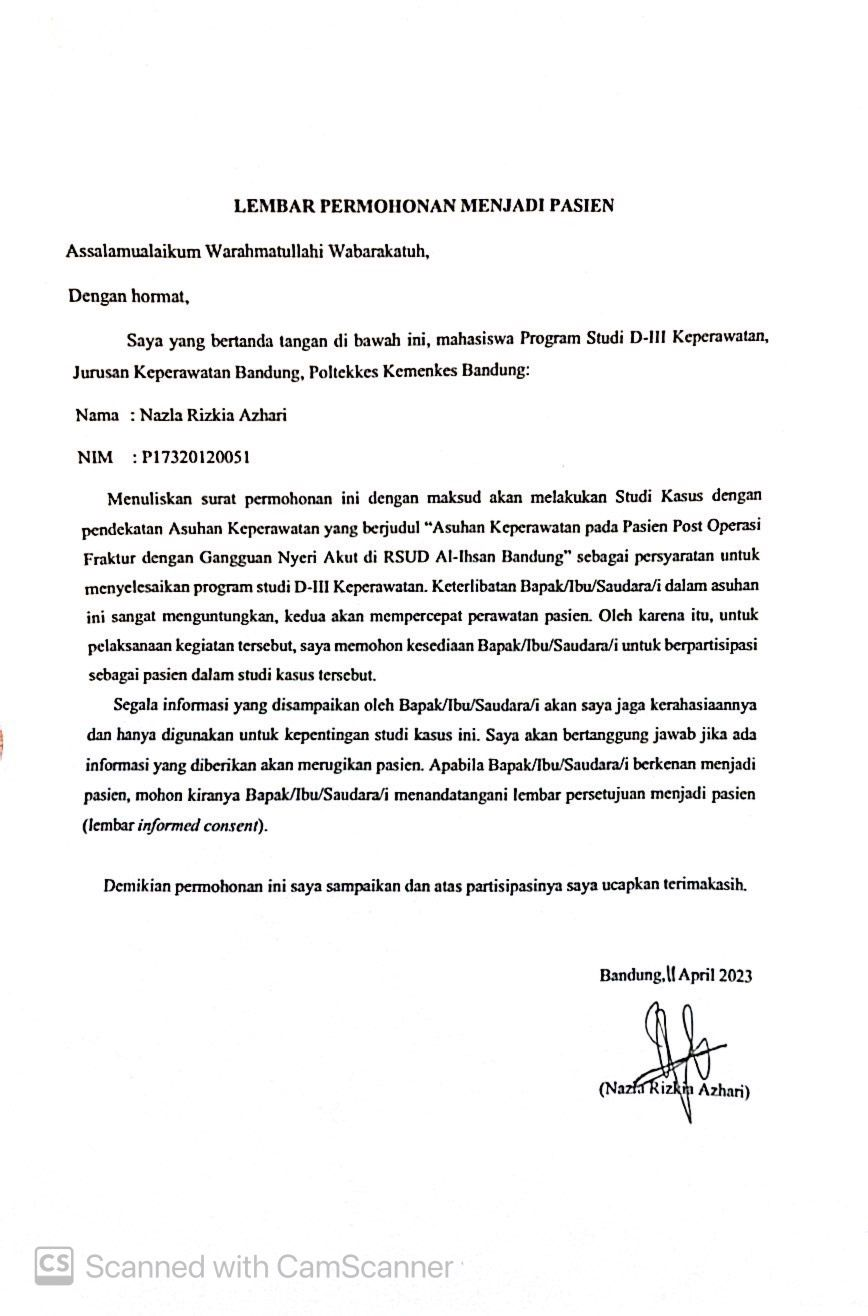 Lampiran 3 : Lembar Pernyataan Persetujuan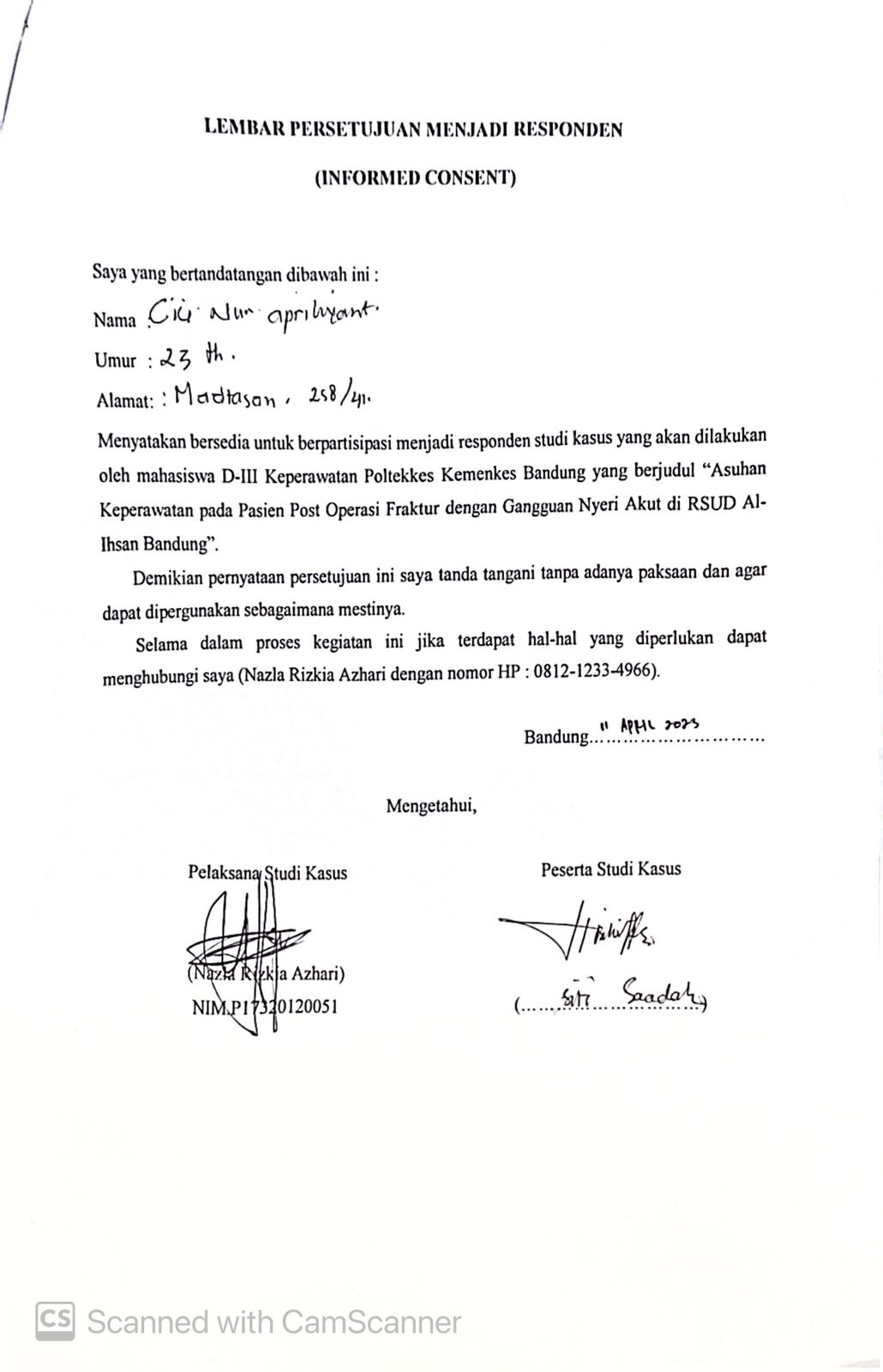 Lampiran 4 : SPO Prosedur Kompres Dingin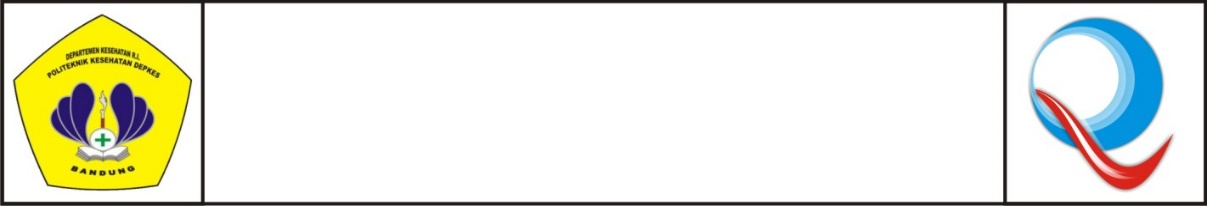 PROSEDUR KOMPRES DINGIN TUJUAN Mengurangi rasa sakitMengurangi pendarahanMembatasi peradanganMemberikan rasa nyaman pada pasienRUANG LINGKUPkesakitan cedera ACUANPotter, P. A. & Perry, A.G (2005). Fundamentals of nursing. 2nd Edition. St Louis: Elsevier MosbyPotter, P. A. & Perry, A.G (1994). Clinical nursing skills & techniques. 3rd Edition. St Louis: Mosby Year Book Kozier, B. & Erb, G. (2000). Fundamentals of nursing: Concepts and procedures. 4th Edition. St Louis: Mosby Year Book. Craven, R.F., Hirnle, C.J., & Sauer, E.S. (1996). Procedure checklists to accompan fundamentals of nursing: Human health and function. Philadelphia: LippincottDEFINISI Melakukan Kompres Dingin adalah memberi kompres kepada pasien dengan mempergunakan kirbat es yang telah diisi potongan esPROSEDUR Tanggung jawab dan wewenangBagian akademik sebagai penanggung jawab pembelajaran Coordinator mata pelajaran KDM yang bertanggung jawab dalam pengelolaan ketercapaian prosedur memberikan komres dingin Pembimbing praktek pendidikan dan lahan yang bertanggung jawab dalam membimbing dan menilai ketercapaian pelaksanaan prosedur tindakan setiap peserta didik secara objektif baik di laboratorium maupun di lahan praktek Prosedur Yakinkan kebutuhan pasien akan pemberian kompres dingin Persiapan pasien : sampaikan salam (Lihat SOP Komunikasi Terapeutik)informasikan kepada pasien atau keluarga tentang tujuan dan prosedur Tindakan yang akan dilakukan Persiapan alat Kirbat es dan sarungnya Pengalas dan handukMangkok berisi potongan esSatu sendok kecil garam untuk menjadikan es tahan lamaSebelum dimasukan ke dalam kirbat, potongan es dicelupkan dulu ke dalam air untuk menghilangkan ujung-ujungnya yang runcingMasukan potongan-potongan es ke dalam kirbat es kira-kira 2/3 bagian. Udara dikeluarkan kemudian tutupCek adakah kebocoran pada kirbat esKirbat es diberi sarungPelaksanaan Cuci tanganBantu pasien ke posisi yang nyamanUkur Skala nyeri pasien menggunakan NRSPengalas dan handuk dipasangKirbat es dipasang pada bagian tubuh yang memerlukanPerhatikan respon pasien Perhatikan kulit pasien yang dipasang kirbat es (apakah ada iritasi atau kemerahan)Lakukan kompres selama 20 menit dengan Gerakan sirkular agar tidak terjadi frostbiteJika telah selesai, angkat handuk dan pengalasAtur Kembali posisi pasienUkur kembali skala nyeri menggunakan skala NRSRapikan alat-alatSampaikan salam terminasiCuci TanganDokumentasi hasil tindakanSumber: Jurusan Keperawatan Bandung Poltekkes Kemenkes Bandung.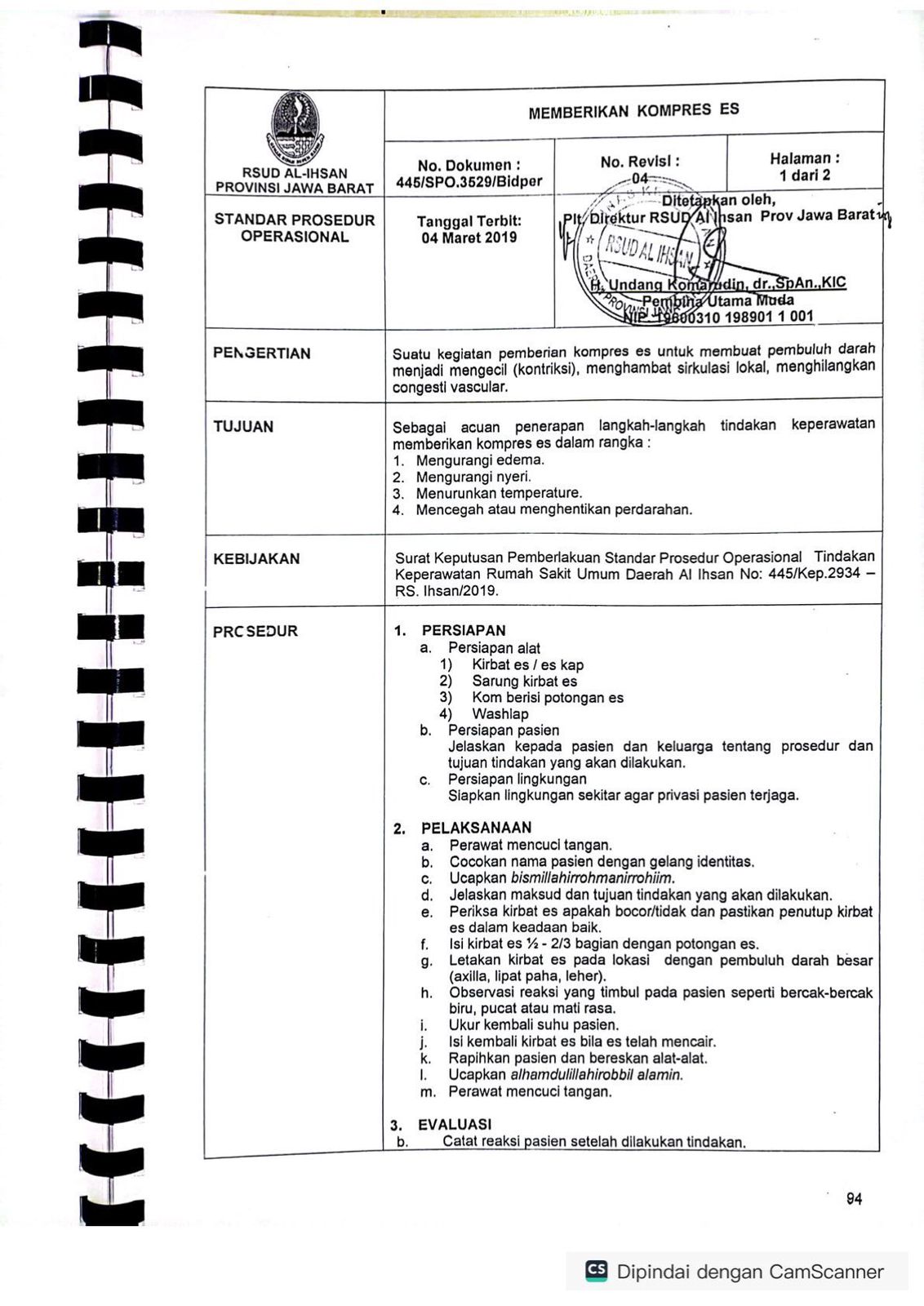 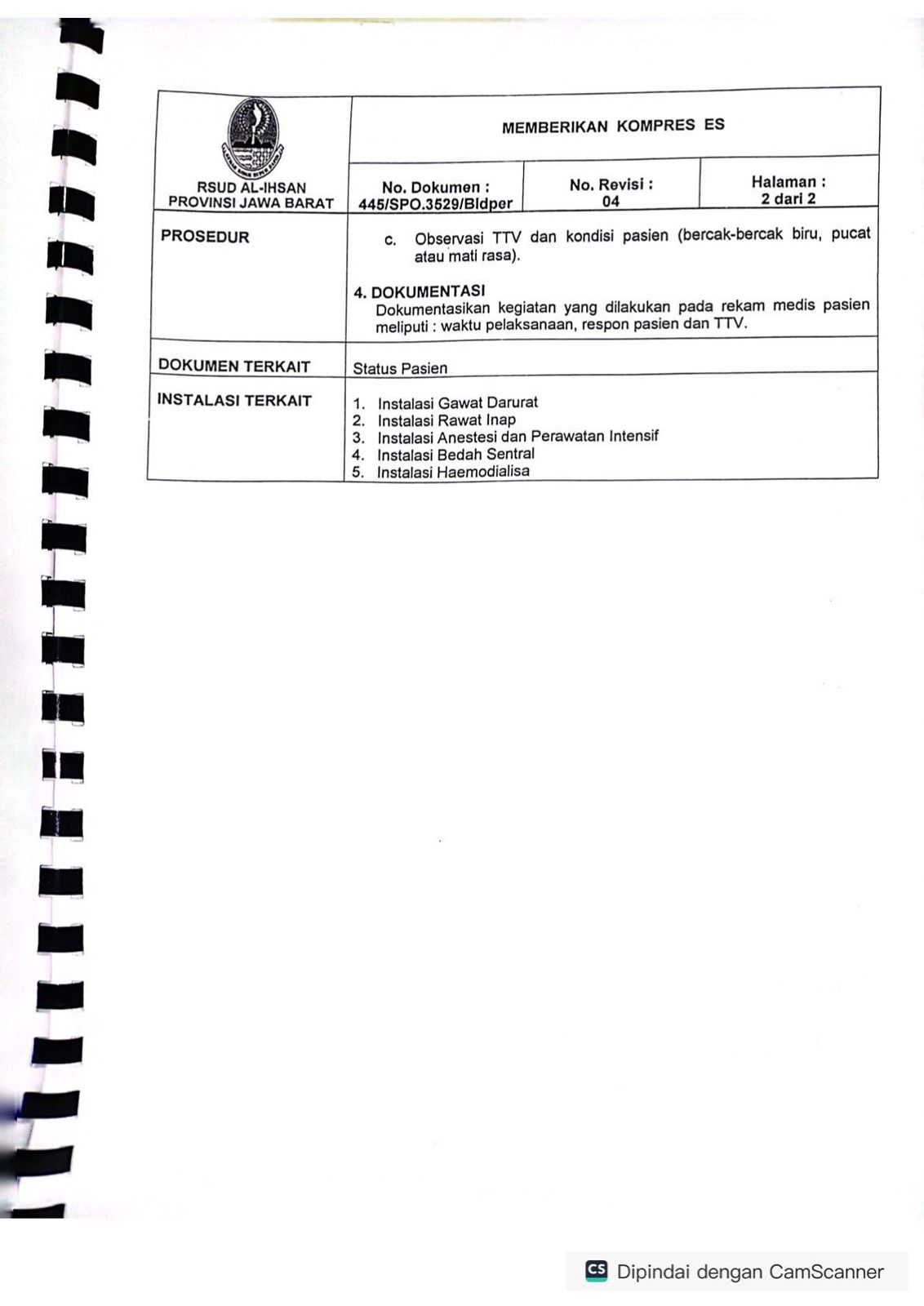 Sumber : SPO RSUD AL-IHSANLampiran 5 : Instrumen Studi KasusInstrumen Studi Kasus IDENTITAS PASIEN : Nama Pasien		:Usia 			:             tahunJenis Kelamin		: Laki-laki / PerempuanAgama 		: Islam / Kristen / Hindu / BudhaPendidikan Terakhir : SD / SMP / SMA / S1 / ….Pekerjaan 		: PNS / Pegawai Swasta / Wiraswasta / Tidak BekerjaStatus Perkawinan	: Belum Menikah / Menikah / Cerai Suku 			: Sunda / Jawa / Batak / ………RIWAYAT NYERI :Apakah pernah mengalami tindakan operasi sebelumnya?Ya/TidakJika Ya, sebutkan waktu kejadian : ………………..Apakah pernah memiliki pengalaman nyeri atau penyakit yang menimbukan nyeri dalam satu tahun terakhirYa/Tidak Jika Ya, sebutkan penyakit dan waktu kejadian : ……………….Lampiran 6 : Lembar Skala Pengukuran NyeriPENILAIAN SKALA NYERI NRS (NUMERICAL RATING SCALES)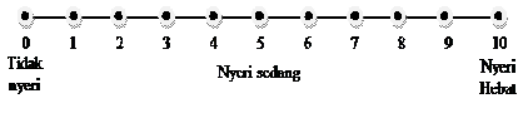 Keterangan: 0 = Tidak nyeri. 1-3 = Nyeri ringan. Nyeri dapat ditahan, dan pasien dapat berkomunikasi dengan baik. 4-6 = Nyeri sedang. Pasien mendesis, menyeringai, dapat mendeskripsikan, memerlukan usaha untuk menahan nyeri, mengikuti perintah dengan baik dan dapat menunjukan lokasi nyeri. 7-10 = Nyeri hebat. Nyeri tidak dapat ditahan, pasien tidak dapat mengikuti perintah, tidak dapat mengalokasikan nyeri, tidak dapat mendeskripsikan, distraksi dan tidak dapat diatasi dengan alih posisi nafas panjang.Lampiran 7 : Lembar ObservasiLembar ObservasiLampiran 8 : Format Bimbingan KTI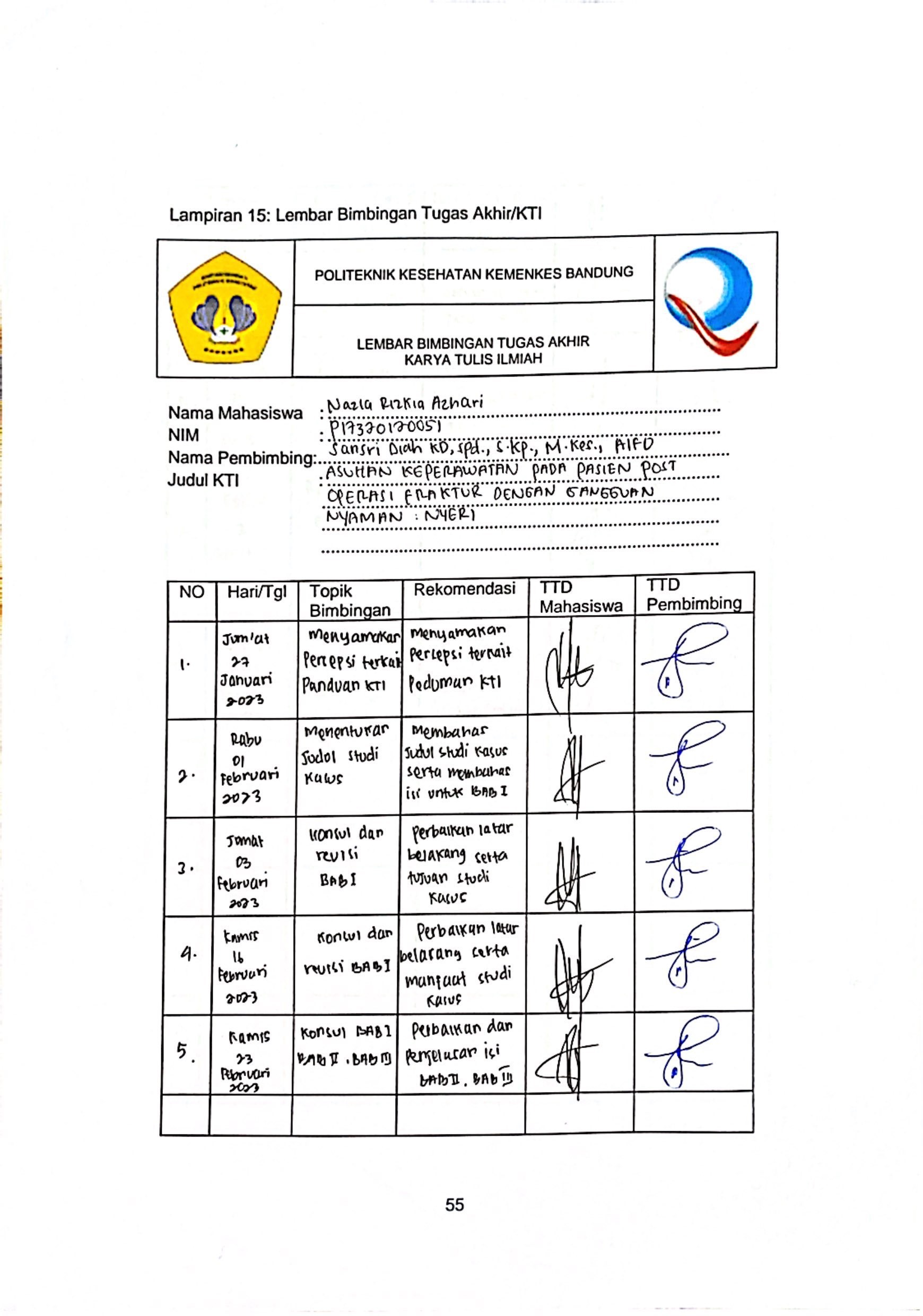 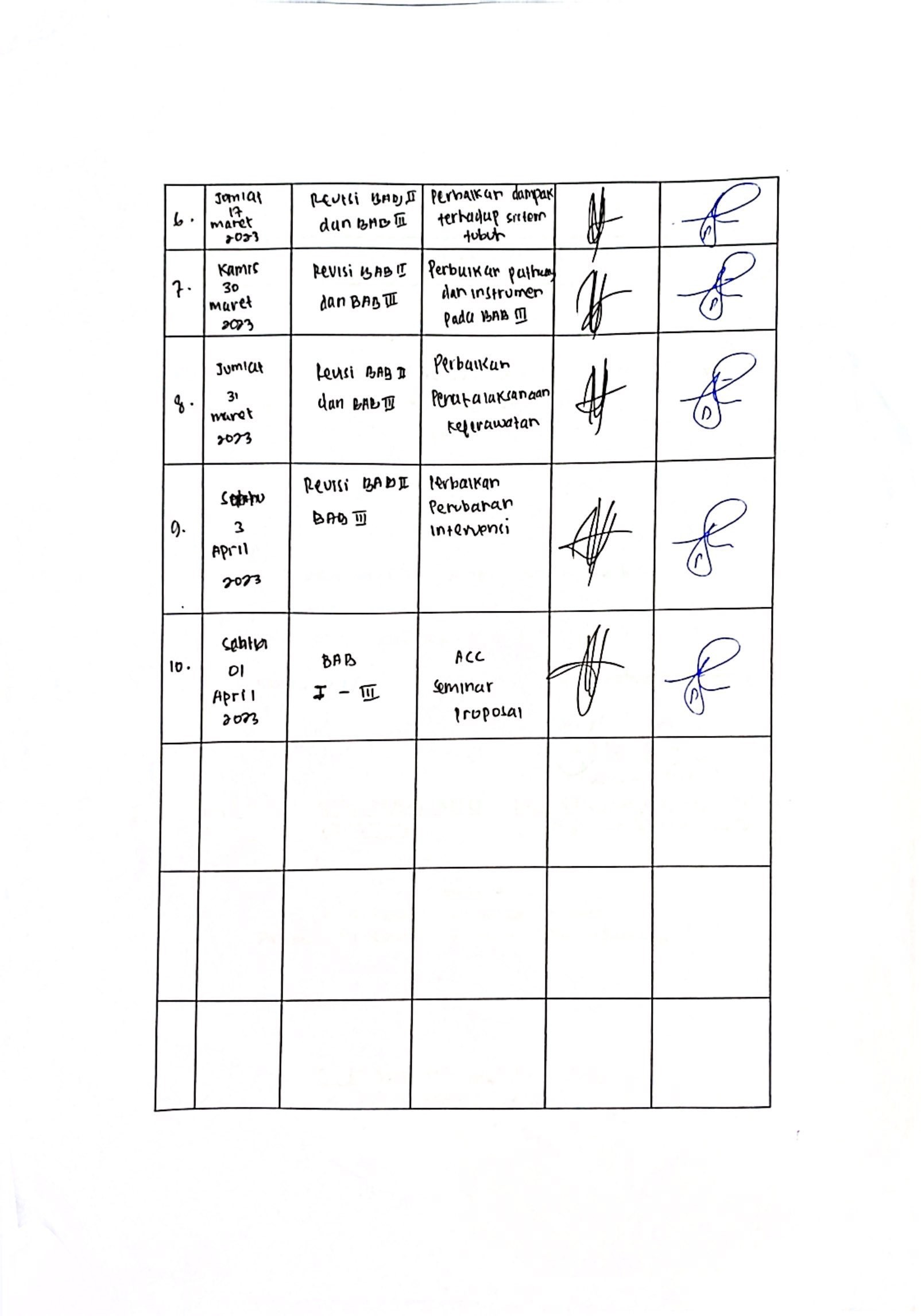 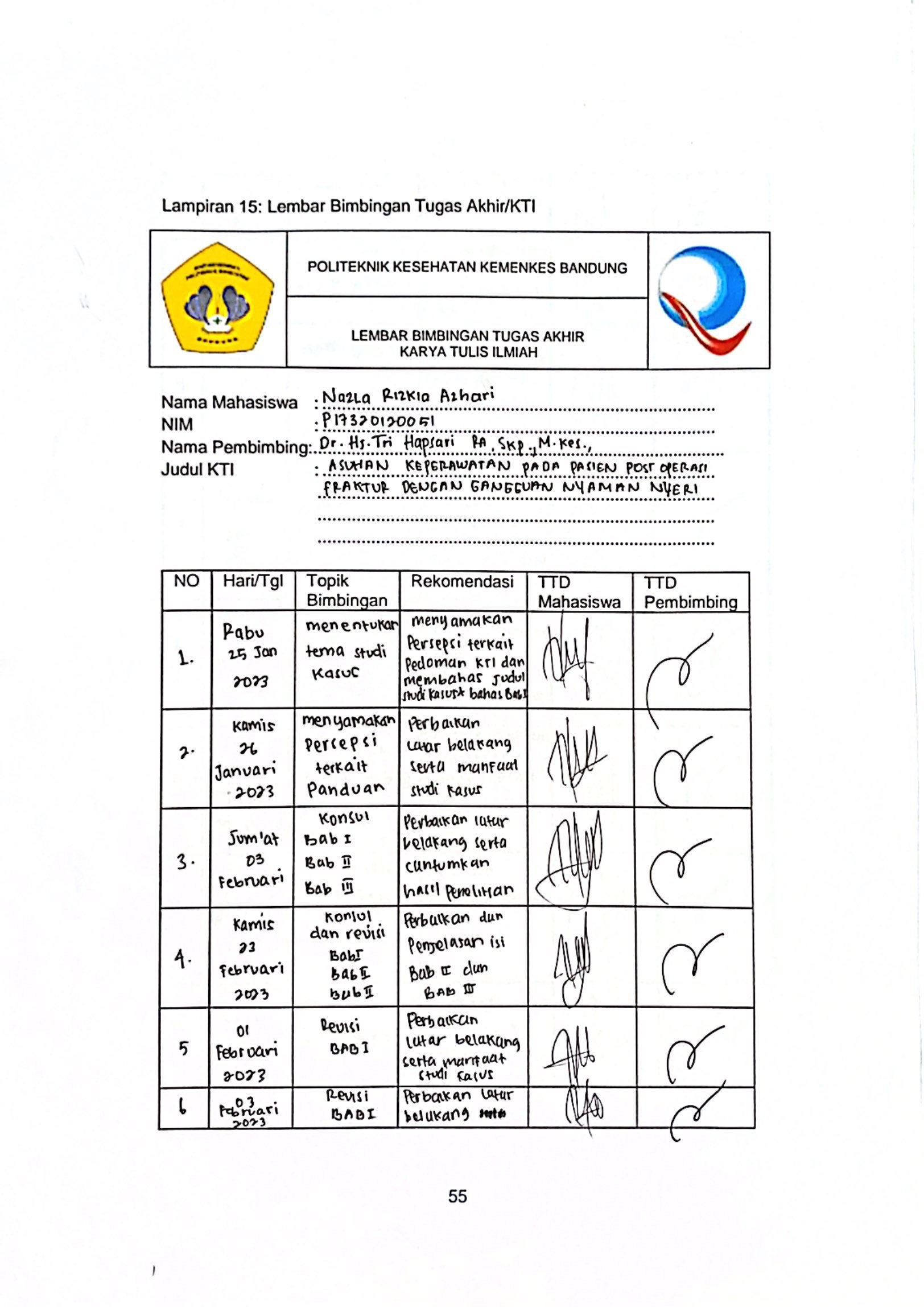 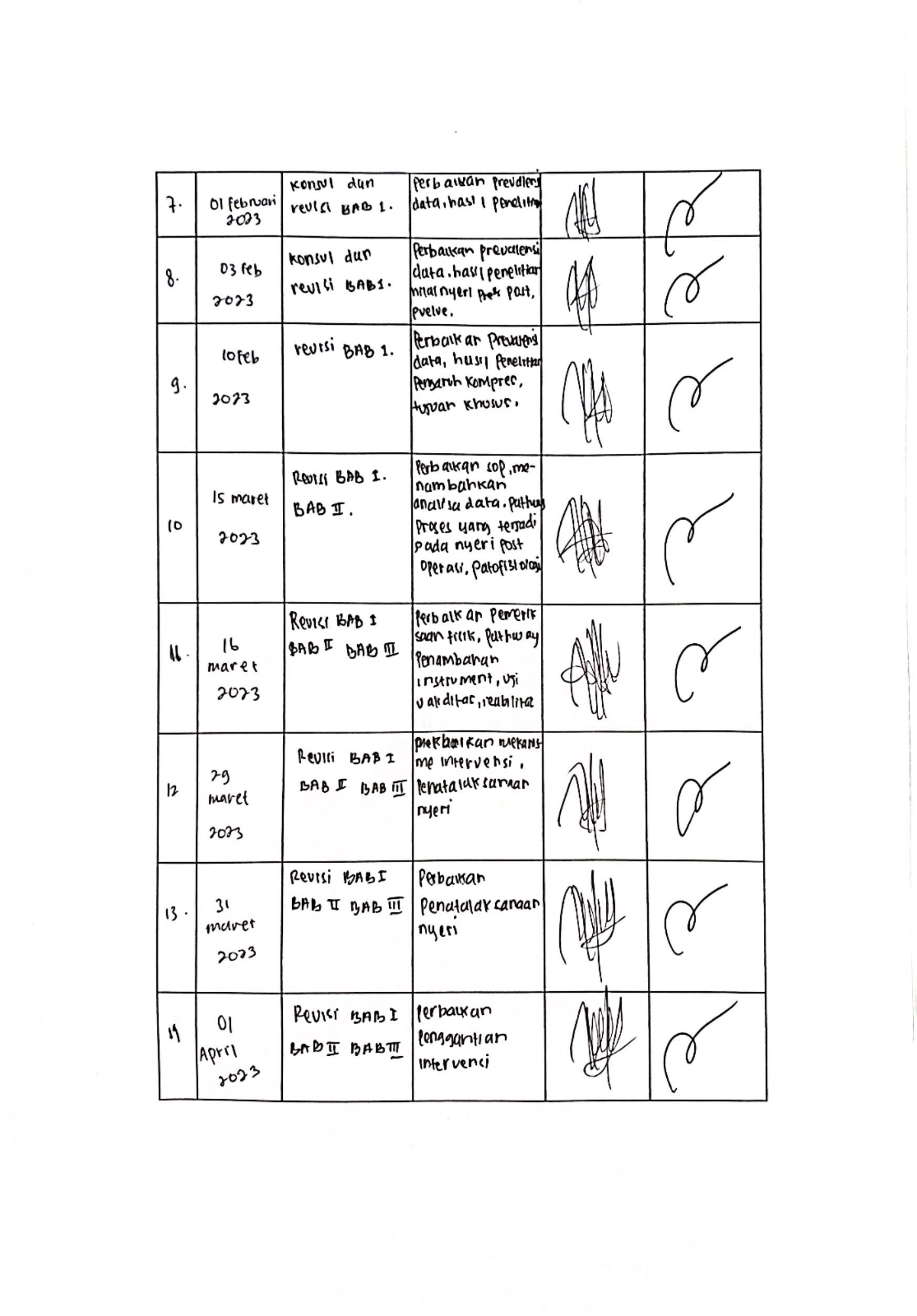 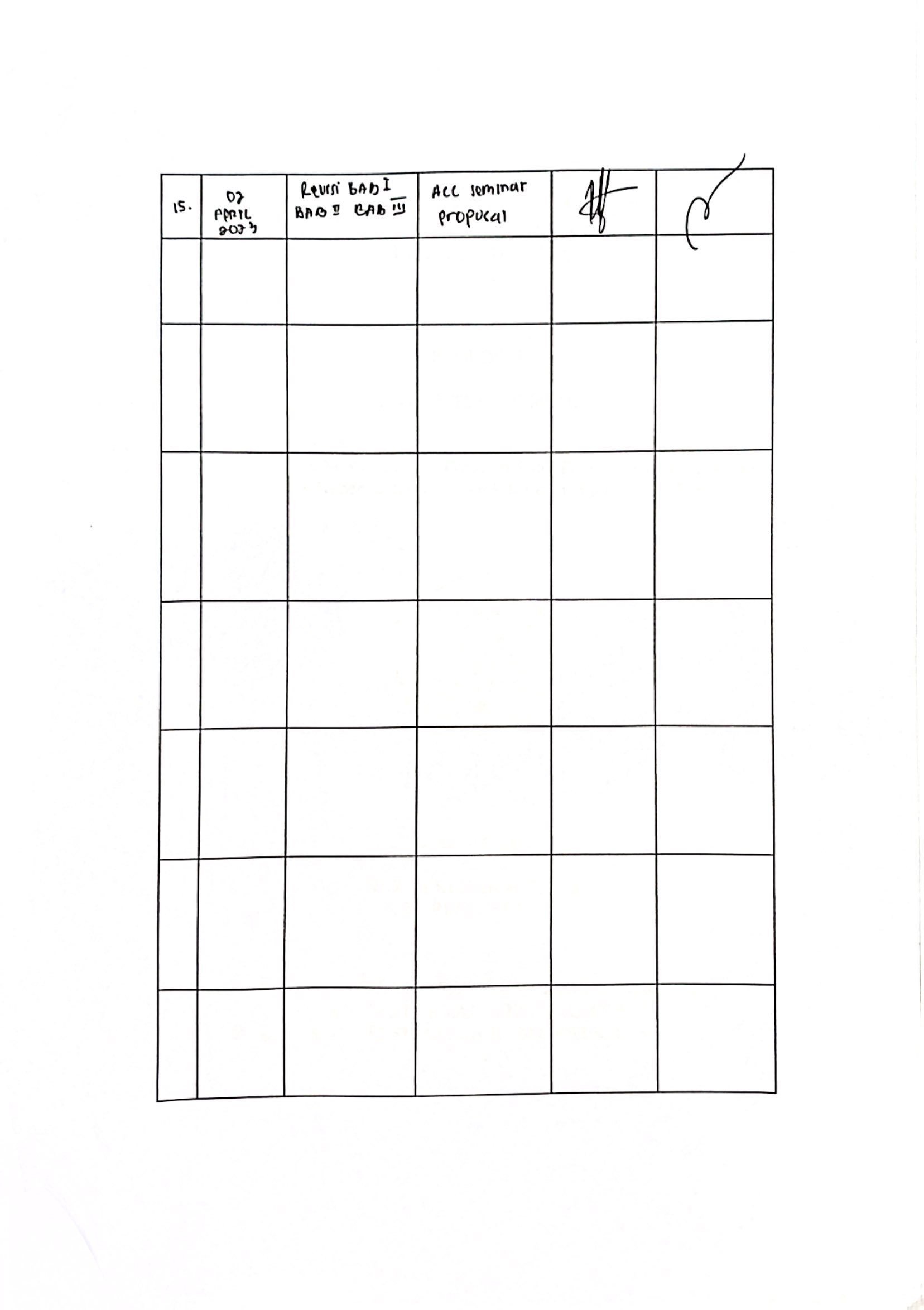 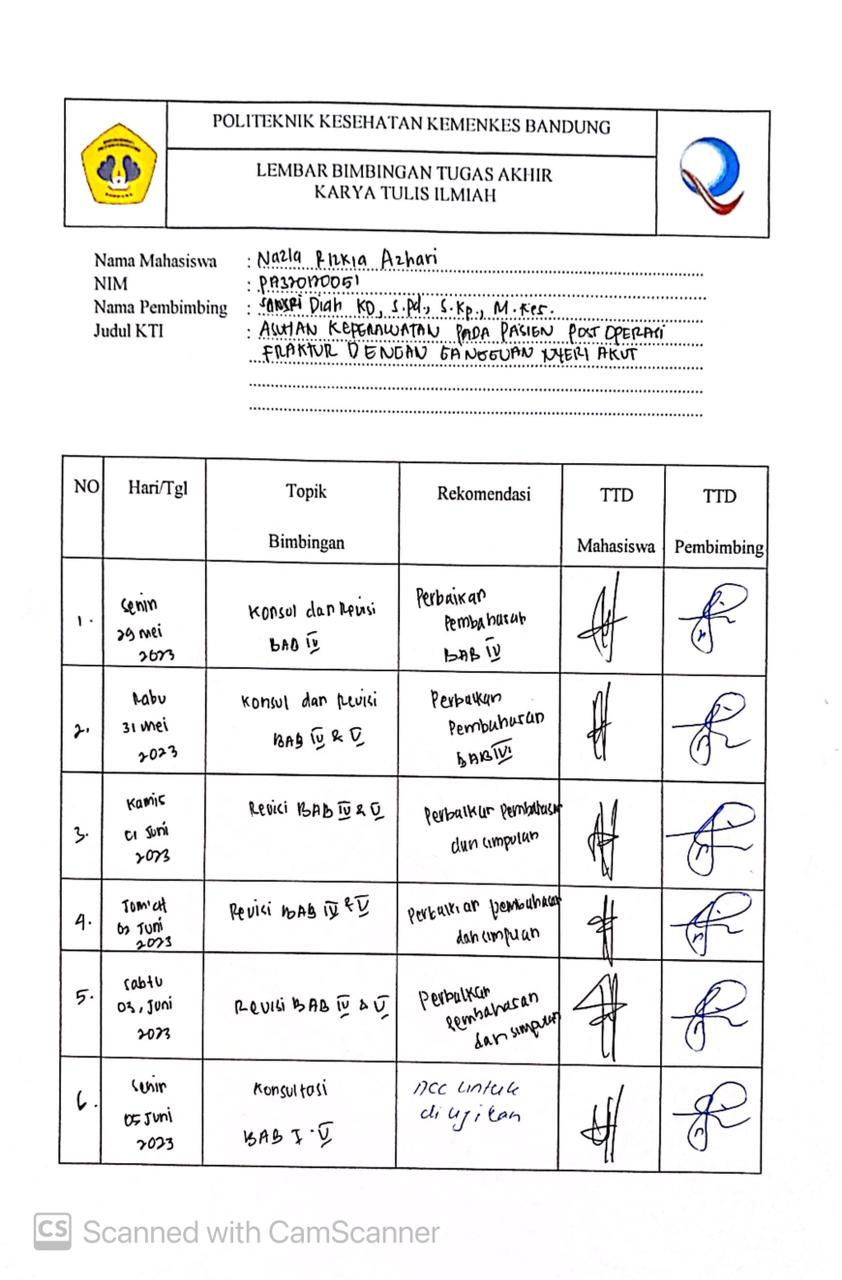 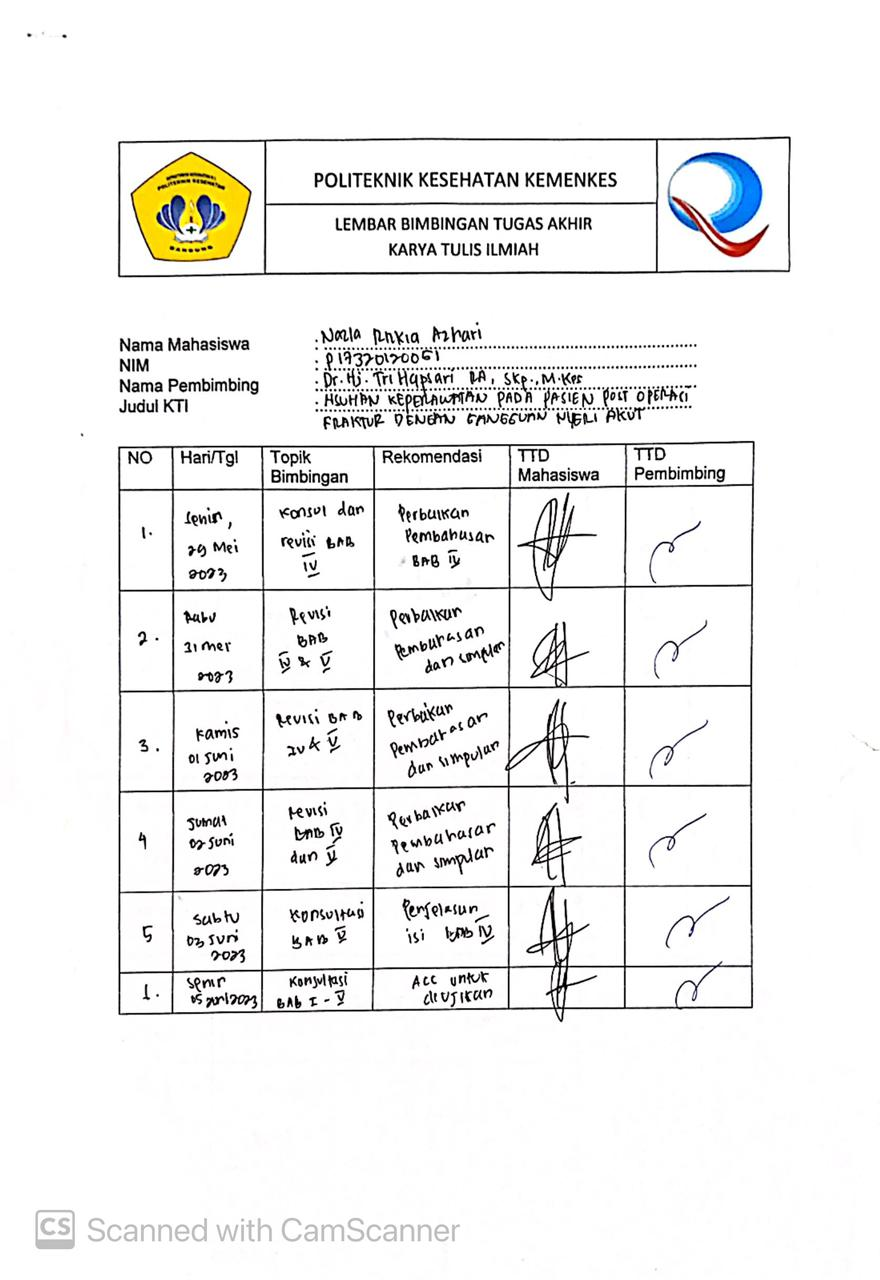 Lampiran 9 : Dokumentasi Asuhan KeperawatanASUHAN KEPERAWATAN PADA Nn. C (23 TAHUN) DENGAN GANGGUAN NYERI AKUT AKIBAT POST OPERASI FRAKTUR 
DI RUANG ZAID BIN SAID RSUD AL-IHSAN PENGKAJIAN Pengumpulan Data Identitas Pasien Nama			: Nn. C Tanggal lahir/umur	: 04 April 2000/23 TahunJenis kelamin		: Perempuan Agama			: IslamPendidikan		: SMKPekerjaan 		: Karyawan SwastaGolongan darah		: ABDiagnosa medis		: Post ORIF fraktur femur dextraNomor register		: -Nomor medrec		: 00870311Tanggal masuk RS	: 08 April 2023 Tanggal pengkajian	: 10 April 2023Alamat	: Jl. Madtasan no. 258 rt/rw 02/09, Kel. Sukamaju, Kec. Cibeunying kidul, Kota Bandung Identitas Penanngung JawabNama			: Ny. S Umur 			: 54 TahunAgama 			: IslamPendidikan		: SMEAPekerjaan			: Ibu Rumah TanggaAlamat		: Jl. Madtasan no. 258 rt/rw 02/09, Kel. Sukamaju, Kec. Cibeunying kidul, Kota BandungRiwayat KesehatanRiwayat Kesehatan Sekarang Keluhan utama saat masuk RS Pasien mengeluh nyeri pada bagian paha kanan. Keluhan saat dikajiPasien mengatakan tanggal 08 April 2023 pada malam hari sekitar pukul 23.00 WIB pasien mengalami tabrakan. Saat pertama kali pasien tabrakan, pasien langsung dibawa ke IGD RSUD Al-Ihsan oleh supir taxi karena kedua orangtuanya belum tahu jika pasien mengalami tabrakan, setelah masuk IGD pasien baru memberitahukan kedua orangtuanya. Pasien di IGD selama satu hari lalu dipindahkan keruang rawat inap dan menjalankan tindakan operasi pada tanggal 10 April 2023.Pasien mengatakan bahwa pasien merasakan nyeri pada bagian paha kanan bekas operasi, nyeri yang dirasa seperti ditusuk-tusuk dan panas, pasien mengatakan nyerinya bertambah saat banyak gerak dan nyerinya berkurang saat diistirahatkan, pasien juga mengatakan nyeri yang dirasakan berada pada skala 9 (0-10) dan dirasakan hilang timbul. Keluarga pasien mengatakan kegiatan pasien dibantu oleh keluarga dan perawat seluruhnya. Riwayat Kesehatan dahulu Pasien dan keluarga mengatakan bahwa pasien tidak pernah dirawat sebelumnya serta tidak memiliki riwayat penyakit yang diderita sebelumnya.Riwayat kesehatan keluargaPasien dan keluarga mengatakan bahwa pasien tidak memiliki Riwayat penyakit menular seperti tbc, hepatitis b, HIV, AIDS. Pasien dan keluarga juga mengatakan bahwa pasien tidak memiliki riwayat penyakit keturunan yang diderita seperti asma, hipertensi, diabetes mellitus. Pola aktivitas sehari-hari Pemeriksaan fisikPenampilan umum		: pasien tampak meringis kesakitan Tingkat kesadaran		: compos mentis, GCS 15 E4 M6 V5Tanda-tanda vital		: TD : 120/80 mmhg, N : 80x/mnt,   RR : 20x/mnt, S : 36°C, SpO2 : 97%Sistem pernafasan 		Bentuk hidung simetris, warna sama dengan sekitar, tidak terdapat lesi atau pendarahan, tidak terdapat pernapasan cuping hidung, tidak ada nyeri tekan atau benjolan. Bentuk dada simetris, tidak terdapat lesi, tidak terdapat edema, pengembangan dada simetris kiri dan kanan, tidak menggunakan alat bantu napas, irama napas teratur, bunyi vocal fremitus menurun dan menyebar simetris, bunyi resonan ketika di perkusi, bunyi nafas vesikuler, tidak terdapat suara ronchi atau wheezing.Sistem kardiovaskularKonjungtiva tidak anemis, wajah dan area bibir tidak pucat, tidak terdapat pembesaran vena jugularis, ictus cordis tidak tampak, bunyi jantung S1 S2 normal, tidak terdapat bunyi tambahan seperti murmur, irama jantung regular, CRT < 2 detik, nadi kuat, akral hangat, tidak ada tanda kebiruan di jaringan perifer.Sistem pencernaan Bibir lembab, tidak terdapat lesi dan pendarahan, refleks menelan baik, daerah abdomen tidak ada lesi,  tidak ada pembengkakan, tidak ada kebiruan, bising usus 8 x/mnt, tidak terdapat nyeri tekan, tidak ada pembesaran apendiks. Berbunyi timpani saat diperkusi.Sistem persyarafan Kesadaran compos mentis, GCS 15 (E4V5M6), pasien mampu membuka mata dengan spontan, pasien mampu menjawab pertanyaan dengan baik, pasien mampu mengikuti perintah gerak dengan baik terkecuali tangan bagian kiri, kemampuan mengingat dan berhitung sesuai.Sistem endokrinLeher tegak simetris bahu, tidak ada pembesaran kelenjar tiroid dan kelenjar getah bening, tidak terdapat tanda-tanda gangguan hormonal seperti moonface atau kulit berwarna kekuningan, tidak ada pembesaran hepar.Sistem genitourinaria Tidak ada perubahan frekuensi berkemih, tidak ada keluhan nyeri saat berkemih, tidak ada pembengkakan kandung kemih, tidak ada nyeri tekan pada ginjal.Sistem muskuloskeletal Panjang ekstermitas pasien sama, terdapat nyeri tekan pada kaki kanan, terdapat fraktur di daerah femur, terdapat luka bekas operasi, akral teraba hangat, terdapat edema di betis sebelah kanan ekstermitas bawah, terdapat luka dibagian kiri atas lutut, mengalami kekakuan di daerah ekstermitas bawah bagian kanan, kekuatan otot eksetmitas atas kanan dan kiri (5) derajat (5) kekuatan normal, terdapat gerakan penuh, dapat melawan gravitasi penuh, kekuatan otot normal, ROM aktif secara penuh, kekuatan otot ekstermitas bawah kiri (5) derajat (5) dan ekstermitas bawah kanan (2) derajat (2) otot dapat melawan gravitasi tapi dengan bantuan (ROM pasif). Sistem integument dan imunitasWarna kulit sawo matang dan sama rata dengan sekitarnya, tedapat luka dibagian bawah lutut. Tidak ada kemerahan pada seluruh permukaan kulit, tidak ada sianosis jaringan perifer, turgor kulit < 2 detik, tekstur kulit lembab.Wicara dan THT Pasien mampu berbicara dengan baik tanpa ada keluhan, menjawab pertanyaan yang diberikan dengan sesuai. Pasien mampu mendengar dalam jarak jauh dengan suara kecil. Tidak terdapat pengeluaran cairan. Pasien mampu membedakan bau dengan benar. Tidak ada pendarahan telinga, hidung, dan mulut, tidak ada deformitas trakea.Sistem penglihatan Kedua mata simetris. Pasien mampu menaik turunkan alis mata, refleks berkedip ada. Tidak ada edema dan kemerahan di area orbital serta aparatus lakrimal. Tidak ada pengeluaran cairan berlebih, konjungtiva tidak anemis, sklera tidak ikterik, terdapat refleks kornea dan pupil merespon ketika diberikan cahaya. Pasien mampu mengikuti arah jari perawat, tidak terdapat nyeri tekan dan benjolan di area sekitar mata. Pasien mampu membedakan warna serta membaca nametag sejauh 30 cm.Data psikologisStatus emosi : keadaan pasien stabil dan tenang, tidak dalam amarah atau sedih yang mendalam Kecemasan : pasien tidak terlihat cemas Pola koping : pasien mengatakan menerima keadaan saat ini dengan baik dan memberikan respon positif selama tindakan berlangsung Gaya komunikasi :Verbal : pasien berbicara secara lamban, lembut dan bersuara kecilNon verbal : pasien menjaga posisi karena sulit untuk bergerak karena nyeriKonsep diri : Gambaran diri : pasien menyukai seluruh tubuhnya Ideal diri : pasien menginginkan segera sembuh dan pulang kerumah Peran diri : pasien adalah seorang pekerja di spbu pertamina Identitas : pasien merupakan seorang anak satu-satunya dari kedua orangtuanya Harga diri : pasien mengatakan tidak mengalami penurunan harga diri karena keterbatasan gerak Data sosial :Pasien mengatakkan ingin cepat pulang kerumah dan ingin cepat sembuh agar dapat melakukan aktivitas seperti sebelum sakit. Pasien berhubungan baik dengan keluarga, tetangga, masyarakat, dan tenaga kesehatan.Data spiritual : Makna hidup : pasien mengatakan hidupnya sangat berarti Pandangan terhadap sakit : pasien mengatakan bahwa sakitnya karena sudah takdir yang harus dilewati Keyakinan akan kesembuhan : pasien mengatakan yakin akan sembuh dan bisa melewatinya Kemampuan beribadah : pasien mengatakan untuk kegiatan beribadah sangat terganggu Data penunjangLaboratorium Darah rutin : 09 April 2023Rontgen 08 April 2023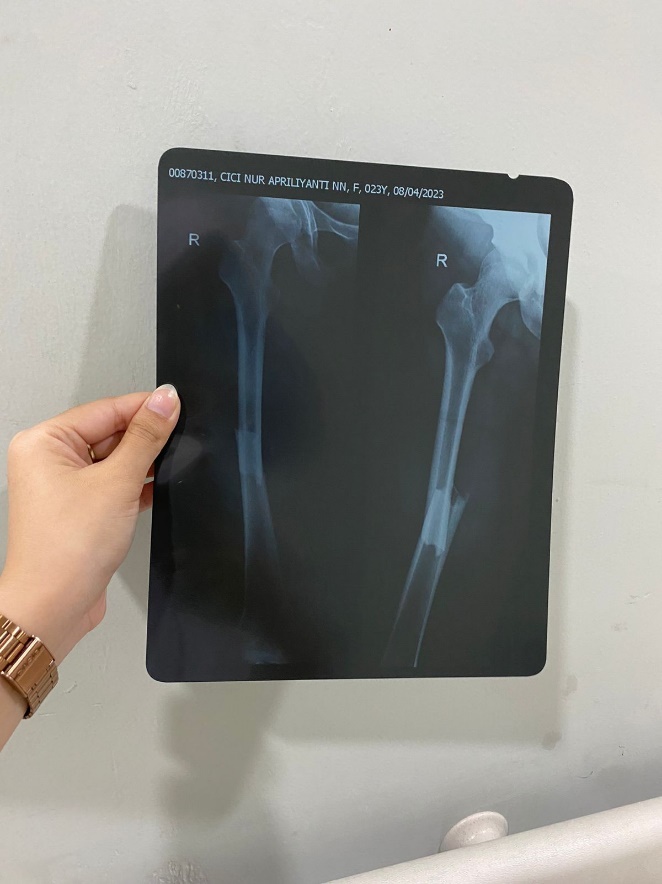 Rontgen 11 April 2023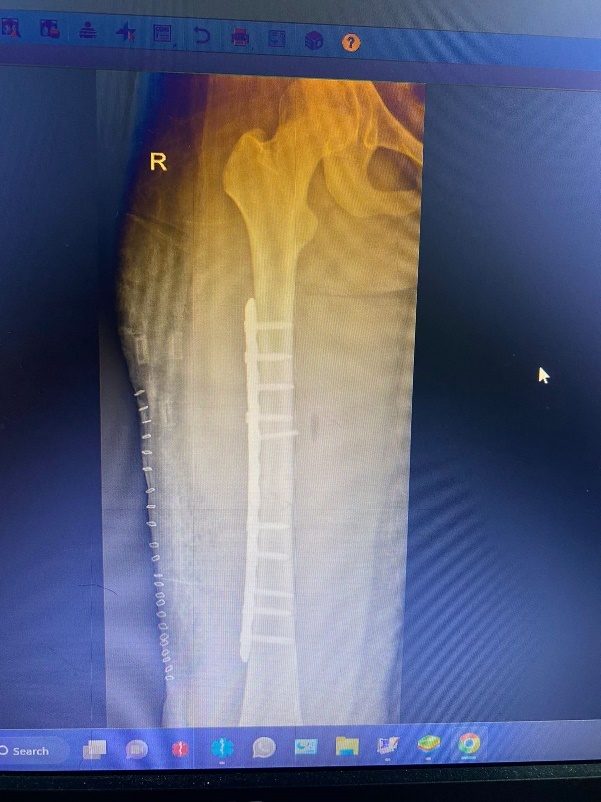 Telah dipasang pen pada femur dextra.Program dan rencana pengobatan Di RSSetelah pulang dari RS Analisa DataDIAGNOSA KEPERAWATAN Nyeri akut berhubungan dengan tindakan ORIF ditandai dengan DS : pasien mengeluh nyeri, pasien mengatakan skala nyeri 9 (0-10), pasien mengatakan nyeri dirasakan pada bagian paha kanan, pasien mengatakan nyeri dirasakan hilang timbul rasa nyeri seperti ditusuk-tusuk dan panas, pasien mengatakan nyeri berkurang ketika diistirahatkan dan semakin bertambah ketika digerakan, pasien mengatakan telah dilakukan operasi pemasangan pen pada tanggal 10 April 2023. DO : pasien tampak meringis ketika kaki kaki kanan digerakan, kaki kanan pasien tampak dibidai menggunakan perban elastis, hasil rontgen 08 April 2023 adalah fraktur femur, TD 120/80 mmHg, Nadi 80x/menit, respirasi 20x/menit, suhu 36˚C, SpO₂ 97%.Gangguan mobilitas fisik berhubungan dengan tindakan ORIF ditandai dengan DS : pasien mengatakan nyeri saat menggerakkan kaki bagian kanan, keluarga pasien mengatakan bahwa pasien dibantu seluruhnya saat melakukan aktivitas. DO : kekuatan otot pada kaki kanan pasien 2 (0-5), rentang gerak pasien pada kaki kanan menurun, pasien bergerak secara terbatas.Gangguan integritas kulit berhubungan dengan pemasangan plate dan scrow ditandai dengan DS : pasien mengatakan sudah melakukan operasi pemasangan pen pada bagian paha kanan, pasien mengatakan nyeri pada area sekitar luka.DO : tampak luka bekas operasi pada bagian paha kanan.Defisit perawatan diri berhubungan dengan tindakan ORIF ditandai denganDS : pasien mengeluh nyeri dibagian kaki kanan, pasien mengatakan aktivitasnya terganggu, keluarga pasien mengatakan bahwa pasien dibantu melakukan kebersihan diri seperti mandi, gosok gigi, dan keramas. DO : terdapat luka post operasi fraktur di kaki kanan pasien, pasien dibantu saat melakukan kebersihan diri.PERENCANAAN KEPERAWATANPELAKSANAAN KEPERAWATANEVALUASI KEPERAWATANLampiran 10 : Dokumentasi KegiatanHari ke 1 					Hari ke 2 			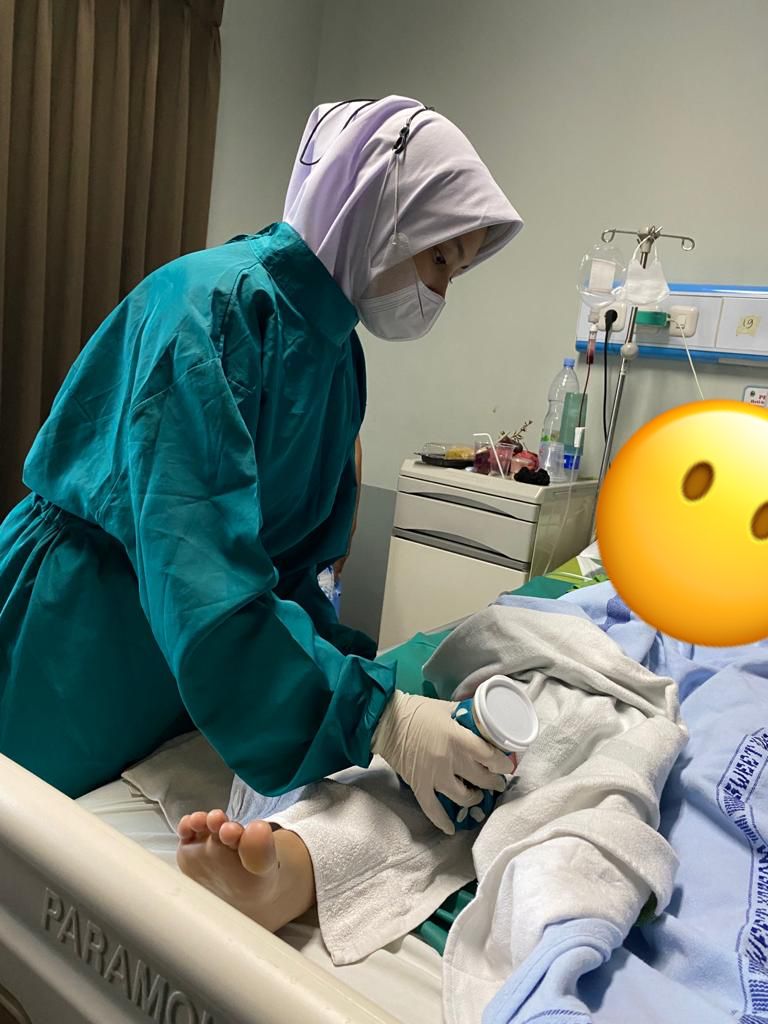 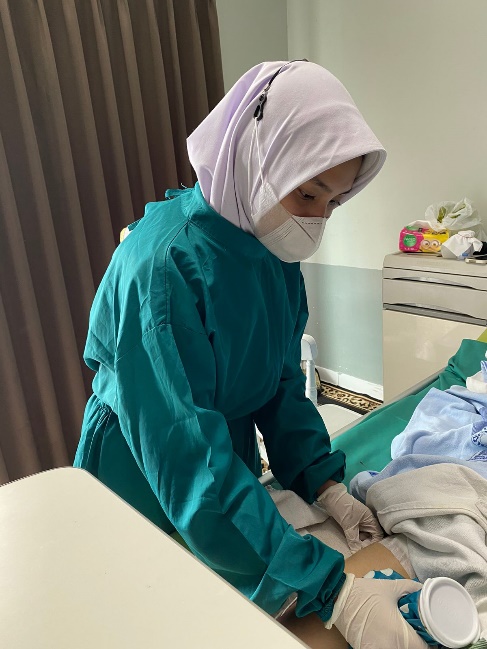 Hari ke 3 			Hari ke 4 			Hari ke 5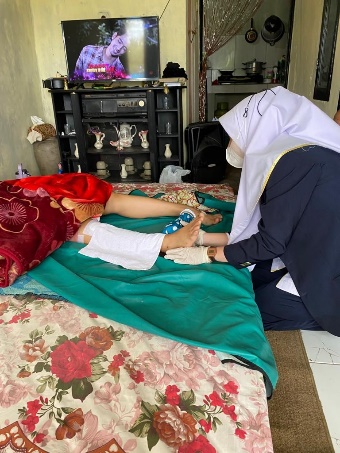 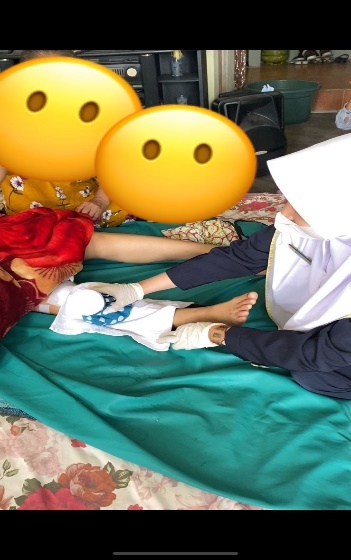 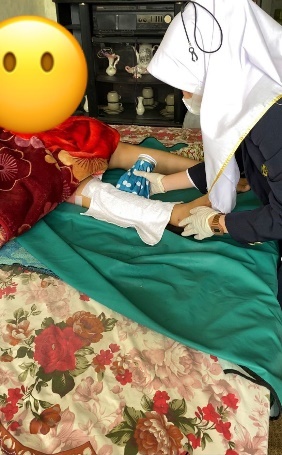 DAFTAR RIWAYAT HIDUP 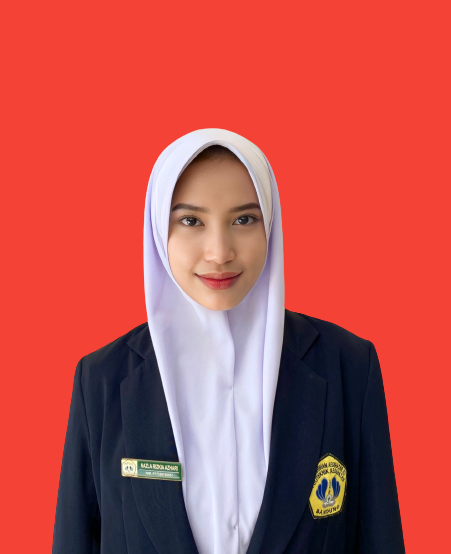 Identitas Diri Nama			: Nazla Rizkia AzhariTempat, tanggal lahir 	: Bandung, 21 Juni 2002Jenis Kelamin		: PerempuanAgama 		: IslamAlamat 	: Jl. Babakan Tarogong Gg. Babakan Asih III 007/004 Kel. Babakan Asih Kec. Bojongloa Kaler 40232Email			: nazlarizkiaaazhari21@gmail.comRiwayat PendidikanSDN Gentra Masekdas			(2008 - 2014)SMPN 25 Kota Bandung 			(2014 - 2017)SMAS Pasundan 1 Kota Bandung 	(2017 - 2020)Poltekkes Kemenkes Bandung		(2020 - sekarang)Identitas PasienJenis KelaminUsia TestHari Ke 1Hari Ke 2Hari Ke 3Hari Ke 4Hari Ke 5Nn. CP23 TahunPre9(nyeri hebat)8(nyeri hebat)7(nyeri hebat)5(nyeri sedang)3(nyeri sedang)Nn. CP23 TahunPost8(nyeri hebat)7(nyeri hebat)5(nyeri sedang)3(nyeri sedang)2(nyeri ringan)AktivitasDi RumahDi Rumah SakitNutrisi:MakanFrekuensiJumlahJenisKeluhanKemandirianMinumFrekuensiJenisKeluhanKemandirian2-3x/hari1 porsi habisNasi, daging, tahu, sayur, kadang buah Tidak adaMandiri 6 – 8 gelas/hariAir putihTidak adaMandiri3x/hari½ porsi habis (sedikit tapi sering)Nasi, daging, tahu, tempe, sayur, buah, susu Tidak nafsu makanDibantu4-5 gelas/hariAir putihTidak adaDibantuTidur dan istirahatSiangKualitasKuantitasMalamKualitasKuantitasJarang tidur siangNyenyak tidak ada keluhan6 – 8 jam/hariMudah bangun, mudah tidur1-2 jamSulit merubah posisi6-8 jam/hariEliminasiBABFrekuensiKonsistensiWarnaKeluhanBAKFrekuensiWarnaKeluhan1-2x/hariPadat lunakCoklat muda – tuaTidak ada 2-4x/hariKuning jernihTidak adaBelum BAB2 – 4x/hariKuning jernihTidak adaPersonal hygineMandiFrekuensiKeluhanKemandirianSikat gigiFrekuensiKeluhanKemandirianKeramasFrekuensiKeluhanKemandirian2x/hariTidak adaMandiri2x/hariTidak adaMandiri2-3x/mingguTidak adaMandiri Belum mandi1x/hariTidak adaDibantuBelum keramasGaya HidupOlahragaMerokokLari sore 1x/mingguTidak merokokTidak berolahragaTidak merokokNama TestHasilUnitNormalHemoglobin9,8g/dL12,0 – 16,0Lekosit12890sel/Ul3800 - 10600Eritrosit4.03juta/uL3,6 – 5,8Hematokrit35.2%35 – 47Trombosit328000sel/Ul150000 – 440000NoNama ObatDosisRuteKegunaan1Ceftriaxone2 x 1g(06.00 WIB, 18.00 WIB)IVAntibiotik untuk infeksi bakteri dengan menghambat pertumbuhan bakteri2Katerolac2 x 30mg(06.00 WIB, 18.00 WIB)IVMeredakan nyeri dengan menghambat senyawa kimia yang menyebabkan rasa nyeri.3Omeprazole1 x 40 mg(06.00 WIB)IVMengurangi produksi asam lambung6Anbacim2 x 250 mg (06.00 WIB, 18.00 WIB)OralAntibiotik untuk menangani berbagai infeksi bakteri7Kalnex3 x 250 mg (06.00 WIB, 14.00 WIB, 22.00 WIB)OralMembantu menghentikan pendarahan NoNama ObatDosisRuteKegunaan1Cefixime trihydrate 2x200mg(12.00 WIB, 20.00 WIB)Oral Mengobati berbagai infeksi yang disebabkan oleh bakteri.2Cal-951 x 1 tablet(12.00 WIB)Oral Suplemen yang digunakan untuk membantu memenuhi kebutuhan kalsium.3Diclofenac sodium2 x 50 mg(12.00 WIB, 20.00 WIB)OralMeredakan nyeri dan peradangan. DataEtiologiMasalah DS :Pasien mengeluh nyeri.Pasien mengatakan skala nyeri 9 (0-10).Pasien mengatakan nyeri dirasakan pada bagian paha kanan.Pasien mengatakan nyeri dirasakan hilang timbul, seperti ditusuk-tusuk dan panas.Pasien mengatakan nyeri berkurang ketika diistirahatkan dan semakin bertambah ketika digerakan.Pasien mengatakan telah dilakukan operasi pemasangan pen pada tanggal 10 April 2023.DO :Pasien tampak meringis ketika kaki kanan digerakan.Kaki kanan pasien tampak dibidai menggunakan perban elastis.Hasil rontgen 08 April 2023 adalah fraktur femur.TD ; 120/80 mmhg N: 80x/mnt RR: 20x/mnt S: 36°C SpO2 : 97%Trauma langsung↓Kontinuitas tulang terputus↓Fragmen tulang tidak menembus kulit (closed fracture)↓Kerusakan fragmen tulang cedera jaringan lunak↓Pembuluh darah terputus↓Pendarahan↓Pengumpalan darah (hematoma)↓Reaksi inflamasi↓Pengeluaran bradikinin dan berikatan dengan nociceptor↓Pengeluaran mediator kimia (histamin)↓Tindakan ORIF↓Nyeri meningkat↓Nyeri akut Nyeri AkutDS :Pasien mengatakan nyeri saat menggerakkan kaki bagian kanan.Keluarga pasien mengatakan bahwa pasien dibantu seluruhnya saat melakukan aktivitas.DO :Kekuaan otot pada kaki kanan pasien 2 (0-5).Rentang gerak pasien pada kaki kanan menurun.Pasien bergerak secara terbatas.Trauma langsung↓Kontinuitas tulang terputus↓Fragmen tulang tidak menembus kulit (closed fracture)↓Kerusakan fragmen tulang cedera jaringan lunak↓Pergeseran tulang↓Deformitas↓Ekstremitas tidak dapat berfungsi dengan baik↓Tindakan ORIF↓Gangguan Mobilitas FisikGangguan Mobilitas FisikDS : Pasien mengatakan sudah melakukan operasi pemasangan pen pada bagian paha kanan.Pasien mengatakan nyeri pada area sekitar luka.DO :Tampak luka bekas operasi pada bagian paha kananTrauma langsung/tidak langsung ↓Tekanan pada tulang ↓Tidak mampu meredam energi yang terlalu besar ↓Fraktur ↓Perubahan jaringan sekitar ↓Pergeseran fragmen ↓Deformitas ↓Gangguan fungsi eksremitas ↓Luka terbuka ↓Kerusakan integritas kulit  Gangguan integritas kulitDS :Pasien mengeluh nyeri di bagian kaki kanan.Pasien mengatakan aktivitasnya terganggu.Keluarga pasien mengatakan bahwa pasien dibantu melakukan kebersihan diri seperti mandi, gosok gigi, dan keramas.DO :Terdapat luka post operasi fraktur di kaki kanan pasien.Pasien dibantu saat melakukan kebersihan diri.Trauma langsung↓Kontinuitas tulang terputus↓Fragmen tulang tidak menembus kulit (closed fracture)↓Kerusakan fragmen tulang cedera jaringan lunak↓Pergeseran tulang↓Deformitas↓Ekstremitas tidak dapat berfungsi dengan baik↓Tindakan ORIF↓Hambatan pemenuhan ADL secara mandiri↓Defisit perawatan diriDefisit perawatan diriNoDiagnosa KeperawatanTujuanIntervensiRasional1.Nyeri akut berhubungan dengan tindakan ORIF ditandai dengan DS : pasien mengeluh nyeri, pasien mengatakan skala nyeri 9 (0-10), pasien mengatakan nyeri dirasakan pada bagian paha kanan, pasien mengatakan nyeri dirasakan hilang timbul rasa nyeri seperti ditusuk-tusuk dan panas, pasien mengatakan nyeri berkurang ketika diistirahatkan dan semakin bertambah ketika digerakan, pasien mengatakan telah dilakukan operasi pemasangan pen pada tanggal 10 April 2023. DO : pasien tampak meringis ketika kaki kaki kanan digerakan, kaki kanan pasien tampak dibidai menggunakan perban elastis, hasil rontgen 08 April 2023 adalah fraktur femur, TD 120/80 mmHg, Nadi 80x/menit, respirasi 20x/menit, suhu 36˚C, SpO₂ 97%Setelah dilakukan tindakan keperawatan selama 5 x 8 jam, diharapkan nyeri akut dapat berkurang dengan kriteria hasil:Pasien mengatakan nyeri berkurang.Skala nyeri berkurang dari 9 menjadi 6 (0-10).Pasien tampak tidak meringisPasien mampu mengenali nyeri (skala, intensitas, dan tanda nyeri)Mampu mengontrol nyeri (mengetahui penyebab)Observasi :Monitor TTV.Kaji nyeri skala (0-10) secara komprehensif mulai dari lokasi, karakteristik, dan frekuensi.Terapeutik :Lakukan kompres dingin selama 15-20 menit.Edukasi :Ajarkan distraksi (relaksasi nafas dalam).Anjurkan melakukan teknik nonfarmakologis ketika nyeri timbul.Kolaborasi :Pemberian obat analgesic sesuai program katerolac IV 2x30 mg.Pemberian obat sesuai program omeprazole IV 1x40 mg.Observasi :TTV menjadi tanda terjadinya penurunan dan peningkatan nyeri.Nyeri merupakan respon subjektif yang dapat dikaji dengan menggunakan skala nyeri.Terapeutik :Kompres dingin mengakibatkan pembuluh darah mengecil (vasokontriksi) sehingga menurunkan aliran darah ke daerah yang mengalami cidera, mencegah terbentuknya edema dan mengurangi inflamasi. Edukasi :Teknik nonfarmakologi distraksi (relaksasi nafas dalam) dapat meningkatkan asupan oksigen untuk menurunkan nyeri.Kemandirian pasien dalam mengurangi nyeri dengan respon positif.Kolaborasi :Diberikan untuk menurunkan nyeri atau spasme otot.Menurunkan mual efek samping dari obat ceftriaxone.2.Gangguan mobilitas fisik berhubungan dengan tindakan ORIF ditandai dengan DS : pasien mengatakan nyeri saat menggerakkan kaki bagian kanan, keluarga pasien mengatakan bahwa pasien dibantu seluruhnya saat melakukan aktivitas. DO : kekuatan otot pada kaki kanan pasien 2 (0-5), rentang gerak pasien pada kaki kanan menurun, pasien bergerak secara terbatas.Setelah dilakukan tindakan keperawatan selama 5 x 8 jam, diharapkan gangguan mobilitas fisik dapat berkurang dengan kriteria hasil:Pasien mengatakan nyeri berkurang.Kekuatan otot pada kaki kanan meningkat 3 (0-5).Pasien tampak tidak meringis.Observasi :Observasi kekuatan otot pada ekstermitas.Kaji kemampuan pasien dalam mobilisasi.Terapeutik :Bantu pasien melakukan ROM pasif maupun aktif 2x/hari selama 15 menit.Bantu pasien dalam melakukan akivitas, seperti makan, minum, dan kebersihan diri.Edukasi :Anjurkan keluarga terlibat dalam pemenuhan ADL.Kolaborasi : Kolaborasi pelaksanaan fisioterapi sesuai indikasi. Observasi :Mengetahui kekuatan otot pasien apakah mengalami penurunan atau tidak.Mengetahui kemampuan pasien untuk mobilisasi.Terapeutik :Aktifitas rentang gerak (ROM) dapat meningkatkan kekuatan otot sehingga otot terhindar dari kekakuan.Untuk memenuhi kebutuhan sehari-hari pasien.Edukasi : Partisipasi keluarga sangat penting untuk mempermudah proses keperawatan dan penyembuhan.Kolaborasi : Kerjasama dengan fisioterapis perlu untuk menyusun program aktivitas fisik secara individual.3. Gangguan integritas kulit berhubungan dengan pemasangan traksi pen ditandai dengan DS : pasien mengatakan sudah melakukan operasi pemasangan pen pada bagian paha kanan, pasien mengatakan nyeri pada area sekitar luka.DO : tampak luka bekas operasi pada bagian paha kanan.Setelah dilakukan tindakan keperawatan selama 5 x 8 jam, diharapkan diharapkan integritas kulit pasien membaik dengan kriteri hasil:Tidak nyeriTidak terdapat perdarahanTidak terdapat hematoma Tidak ada tanda-tanda infeksiLuka pasien bersihBekas luka membaikObservasi : Observasi luka : lokasi, dimensi, karakteristik.Observasi keadaan kulit insersi pen.Terapeutik :Pertahankan tempat nyaman dan aman (kering, bersih, alat tenun kencang, bantalan tumit).Lakukan cuci tangan sebelum kontak dengan pasienGanti balutan dan lakukan perawatan luka.Edukasi :Anjurkan pasien untuk menggunakan pakaian yang longgar.Anjurkan menghindari terpapar suhu ekstrim.Kolaborasi :Pemberian obat sesuai program ceftriaxone IV 2x1g.Observasi :Mengobsevasi luka pasien dapat mengetahui seberapa parahnya luka tersebut dan dapat mengatasi masalah tersebut dengan tepat.Menilai perkembangan masalah pasien.Terapeutik : Menurunkan risiko kerusakan abrasi kulit yang lebih luas.Cuci tangan dapat memutus rantai infeksi.Mencegah adanya pertumbuhan kuman penyebab infeksi.Edukasi : Pakaian yang longgar dapat membuat pasien nyaman dan dapat mengurangi kontak gesekan ke kulit.Suhu ekstrim dapat mengganggu pemulihan kulit dan dapat merusak jaringan pada kulit yang sensitif.Kolaborasi : Untuk mengurangi resiko infeksi bakteri dengan menghambat pertumbuhan bakteri4. Defisit perawatan diri berhubungan dengan tindakan ORIF ditandai dengan DS : pasien mengeluh nyeri dibagian kaki kanan, pasien mengatakan aktivitasnya terganggu, keluarga pasien mengatakan bahwa pasien dibantu melakukan kebersihan diri seperti mandi, gosok gigi, dan keramas.          DO : terdapat luka post operasi fraktur di kaki kanan pasien, pasien dibantu saat melakukan kebersihan diri.Setelah dilakukan tindakan keperawatan selama 5 x 8 jam, diharapkan defisit perawatan diri dapat berkurang dengan kriteria hasil:Keluarga mampu memenuhi kebersihan diri pada pasien.Keluarga mampu mempertahankan kebersihan pasien Observasi : Identifikasi kebiasaan aktivitas perawatan diri pada pasien.Monitor tingkat kemandirian pasien.Identifikasi kebutuhan alat bantu kebersihan diri.Terapeutik :Beri bantuan kebersihan diri sesuai tingkat kemandirian.Pertahankan kebiasaan kebersihan diri.Edukasi :Anjurkan melakukan perawatan diri secara konsisten sesuai kumampuan.Observasi :Untuk mengidentifikasi kebiasaan kebersihan diri pada pasien.Mengetahui seberapa jauh pasien mampu melakukan perawatan diri.Dengan mengidentfikasi kebutuhan alat kebersihan diri akan memudahkan dalam pelaksanaan kebersihan diri pada pasien.Terapeutik :Memberikan bantuan dapat mempermudah pasien dalam melakukan kebersihan diri.Dapat mempertahankan kebersihan diri pada pasien sehingga pasien akan merasa lebih nyaman.Edukasi :Untuk melatih kemampuan pasien dalam perawatan diri.Tanggal dan waktuD.KepImplementasiParaf Pelaksana10 April 202319.00 WIB1Memonitor TTVE/TD: 120/80 mmHgSuhu: 36˚CNadi: 80x/menitRR: 20x/menitSpO2: 97%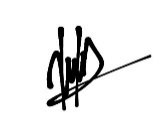 19.15 WIB1Mengkaji skala nyeri menggunakan skala nyeri NRS (0-10) secara komprehensif mulai dari lokasi, karakteristik, frekuensi E/ Pasien mengatakan nyeri dirasakan pada bagian kaki kanan, rasa sakit yang dirasakan seperti ditusuk-tusuk dan panas, nyerinya bertambah saat banyak gerak dan nyerinya berkurang saat diistirahatkan dan nyeri yang dirasakan hilang timbulSkala nyeri pada pasien 9 (0-10).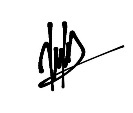 19.30 WIB1Mengajarkan distraksi (relaksasi nafas dalam)E/ Keluarga pasien dapat mengetahui cara mengurangi nyeri dengan cara nafas dalam.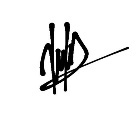 20.00 WIB1Anjurkan melakukan teknik nonfarmakologis (relaksasi nafas dalam) ketika nyeri timbul.E/ Pasien mengatakan akan berusaha melakukan teknik napas dalam ketika nyeri timbul.11 April 202306.00 WIB1,3Memberikan obat katerolac 2x30mg, ceftriaxone 2x1g E/ Pasien diberikan obat rute IV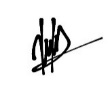 08.00 WIB1Memonitor TTVE/TD: 110/70 mmHgSuhu: 36,2˚CNadi: 76x/menitRR: 20x/menitSpO2: 99%08.15 WIB1Mengkaji skala nyeri menggunakan skala nyeri NRS (0-10) secara komprehensif mulai dari lokasi, karakteristik, frekuensi. E/ Pasien mengatakan nyeri pada skala 9 (0-10), nyeri dirasakan pada daerah kaki sebelah kanan terutama di daerah paha, nyeri bertambah ketika bergerak dan berkurang ketika diistirahatkan.08.30 WIB1Memberikan kompres dingin pada bagian kaki kanan yang mengalami pembengkakan, selama 15-20 menit.E/ Pasien mengatakan sebelum diberikan kompres dingin skala nyeri 9 (0-10) (nyeri hebat) setelah dilakukan kompres dingin nyeri berkurang sedikit menjadi 8 (0-10) (nyeri hebat)08.45 WIB1Mengkaji skala nyeri menggunakan skala nyeri NRS (0-10) setelah diberikan kompres dinginE/ Pasien mengatakan setelah dilakukan kompres dingin nyeri dan panas yang dirasa pada bagian kaki kanan pasien sedikit berkurang dan pasien terlihat rileks. Skala nyeri pada pasien 8 (0-10) 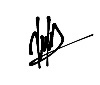 08.40 WIB2Mengkaji kemampuan pasien dalam mobilisasiE/ Pasien dibantu dalam melakukan mobilisasi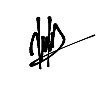 08.45 WIB2Mengkaji kekuatan otot pada pasienE/ Kekuatan otot pada kaki kanan pasien berada pada 2 (0-5) derajat (2) otot dapat melawan gravitasi tapi dengan bantuan (rom pasif)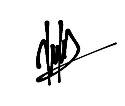 08.50 WIB2Membantu pasien melakukan ROM pasif maupun aktif 2x/hari selama 15 menitE/ Pasien tidak menolak ketika dilakukan ROMPasien belum mampu melakukan ROM secara mandiri.09.00 WIB3Mengobservasi luka : lokasi, dimensi, karakteristik.E/ saat dibuka perban nya luka pasien tampak bersih, lokasi luka pada bagian paha kanan, luka pasien masih basah09.10 WIB4Mengidentifikasi kebiasaan aktivitas perawatan diri pada pasienE/ Keluarga mengatakan pasien diseka 1x/hari oleh keluarga secara rutin.09.15 WIB4Memonitor tingkat kemandirian pasienE/ Pasien dibantu total oleh perawat dan keluarga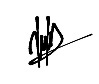 09.20 WIB4Mengidentifikasi kebutuhan alat bantu kebersihan diriE/ Pasien membutuhkan alat bantu kebersihan mandi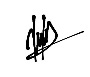 09.30 WIB4Memberi bantuan kebersihan diri sesuai tingkat kemandirianE/ Pasien dibantu sepenuhnya oleh perawat dan keluarga dalam kebersihan diri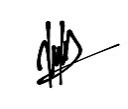 09.40 WIB 3Menganjurkan pasien untuk menggunakan pakaian yang longgar E/ Pasien mengatakan akan mengikuti saran dari perawat 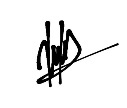 10.00 WIB2Membantu pasien dalam melakukan akivitas, seperti makan, minum, dan kebersihan diriE/ Pasien dibantu ketika melakukan aktifitas seperti minum10.30 WIB2Melibatkan keluarga dalam pemenuhan ADLE/ Keluarga pasien terlibat dalam pemenuhan ADL pada pasien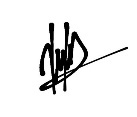 11.00 WIB4Mempertahankan kebiasaan kebersihan diriE/ Keluarga pasien mengatakan akan selalu menjaga kebersihan diri pada pasien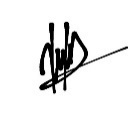 11.05 WIB1Mengajarkan distraksi (relaksasi nafas dalam)E/ Keluarga pasien dapat mengetahui cara mengurangi nyeri dengan cara nafas dalam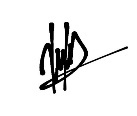 11.10 WIB1Anjurkan melakukan teknik nonfarmakologis ketika nyeri timbulE/ Pasien mengatakan akan berusaha melakukan teknik napas dalam ketika nyeri timbul11.20 WIB3Melakukan cuci tangan sebelum kontak dengan pasien E/ Perawat melakukan cuci tangan sebelum kontak dengan pasien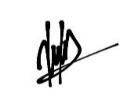 12.00 WIB3Mengganti balutan dan lakukan perawatan lukaE/ Luka telah dibersihkan, balutan sudah diganti. Pasien tidak merasa sakit dan terganggu selama tindakan.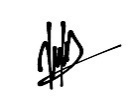 12.10 WIB2Membantu pasien melakukan ROM pasif maupun aktif 2x/hari selama 15 menitE/ Pasien tidak menolak ketika dilakukan ROMPasien belum mampu melakukan ROM secara mandiri.12.30 WIB2Mengkaji kekuatan otot pada pasienE/ Kekuatan otot pada kaki kanan pasien berada pada 2 (0-5) derajat (2) otot dapat melawan gravitasi tapi dengan bantuan (rom pasif)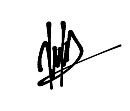 18.00 WIB1,3Memberikan obat katerolac 2x30mg, ceftriaxone 2x1g E/ Pasien diberikan obat rute IV12 April 202306.00 WIB1,3Memberikan obat katerolac 2x30mg, ceftriaxone 2x1g E/ Pasien diberikan obat rute IV08:00 WIB1Memonitor TTVE/TD: 120/80 mmHgSuhu: 36,3˚CNadi: 78x/menitRR: 20x/menit08.15 WIB1Mengkaji skala nyeri menggunakan skala nyeri NRS (0-10) secara komprehensif mulai dari lokasi, karakteristik, frekuensi E/ Pasien mengatakan nyeri pada skala 8 (0-10), nyeri dirasakan pada daerah kaki sebelah kanan terutama di daerah paha, nyeri bertambah ketika bergerak dan berkurang ketika diistirahatkan.08.30 WIB2Mengkaji kekuatan otot pada pasienE/ Kekuatan otot pada kaki kanan pasien berada pada 2 (0-5) derajat (2) otot dapat melawan gravitasi tapi dengan bantuan (rom pasif)08.40 WIB2Membantu pasien melakukan ROM pasif maupun aktif 2x/hari selama 15 menitE/ Pasien tidak menolak ketika dilakukan ROM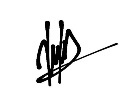 08.55 WIB4Mengidentifikasi kebutuhan alat bantu kebersihan diriE/ Pasien membutuhkan alat bantu kebersihan diri mandi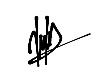 09.15 WIB2Mengkaji kekuatan otot pada pasienE/ Kekuatan otot pada kaki kanan pasien berada pada 2 (0-5) derajat (2) otot dapat melawan gravitasi tapi dengan bantuan (rom pasif)09.30 WIB4Memberi bantuan kebersihan diri sesuai tingkat kemandirianE/ Pasien dibantu sepenuhnya oleh keluarga dalam kebersihan diri12.00 WIB2Membantu pasien dalam melakukan akivitas, seperti makan, minum, dan kebersihan diriE/ Pasien dibantu ketika melakukan aktifitas seperti makan dan minum12.10 WIB2Melibatkan keluarga dalam pemenuhan ADLE/ Keluarga pasien terlibat dalam pemenuhan ADL pada pasien12.55 WIB1Mengkaji skala nyeri menggunakan skala nyeri NRS (0-10) E/ Skala nyeri pada pasien 8 (0-10)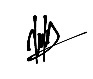 13.10 WIB1Memberikan kompres dingin pada bagian kaki kanan yang mengalami pembengkakan, selama 15-20 menit.E/ Pasien mengatakan sebelum diberikan kompres dingin skala nyeri 8 (0-10) (nyeri hebat) setelah dilakukan kompres dingin nyeri berkurang sedikit menjadi 7 (0-10) (nyeri hebat)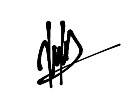 13.25 WIB1Mengkaji skala nyeri (0-10) setelah diberikan kompres dinginE/ Pasien mengatakan nyeri dan panas yang dirasa lebih baik dari pada hari sebelumnya walaupun rasa nyeri yang dirasakan masih sering timbulSkala nyeri pada pasien 7 (0-10)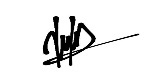 15.00 WIB2Mengkaji kekuatan otot pada pasienE/ Kekuatan otot pada kaki kanan pasien berada pada 2 (0-5) derajat (2) otot dapat melawan gravitasi tapi dengan bantuan (rom pasif)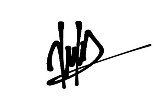 15.10 WIB2Membantu pasien melakukan ROM pasif maupun aktif 2x/hari selama 15 menitE/ Pasien tidak menolak ketika dilakukan ROM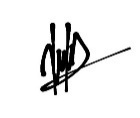 15.15 WIB3Mengobservasi luka E/ Luka pasien tampak bersih namun masih terlihat basah15.20 WIB 3Melakukan cuci tangan sebelum kontak dengan pasien E/ Perawat melakukan cuci tangan sebelum kontak dengan pasien15.30 WIB3Mengganti balutan dan lakukan perawatan lukaE/ Luka telah dibersihkan, balutan sudah diganti. Pasien tidak merasa sakit dan terganggu selama tindakan.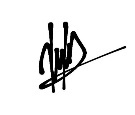 18.00 WIB1,3Memberikan obat katerolac 2x30mg, ceftriaxone 2x1g E/ Pasien diberikan obat rute IV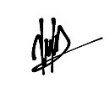 13 April 202311.00 WIB1Memonitor TTVE/TD: 110/70 mmHgSuhu: 36,3˚CNadi: 78x/menitRR: 20x/menit11.30 WIB2Membantu pasien dalam melakukan akivitas, seperti makan, minum, dan kebersihan diriE/ Pasien dibantu ketika melakukan aktifitas seperti makan dan minum12.00 WIB 3 Memberikan obat cefixime trihydrate 200mg, diclofenac sodium 50 mgE/ Pasien minum obat rute oral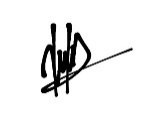 12.15 WIB 2Memberikan vitamin cal-95 1 tablet E/ Pasien minum vitamin rute oral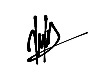 12.30 WIB1Mengkaji skala nyeri menggunakan skala nyeri NRS (0-10) secara komprehensif mulai dari lokasi, karakteristik, frekuensi E/ Pasien mengatakan nyeri pada skala 7 (0-10), nyeri dirasakan pada daerah kaki sebelah kanan terutama di daerah paha, nyeri bertambah ketika bergerak dan berkurang ketika diistirahatkan.12.40 WIB2Mengkaji kekuatan otot pada pasienE/ Kekuatan otot pada kaki kanan pasien berada pada 2 (0-5) derajat (2) otot dapat melawan gravitasi tapi dengan bantuan (rom pasif)12.45 WIB2Membantu pasien melakukan ROM pasif maupun aktif 2x/hari selama 15 menitE/ Pasien tidak menolak ketika dilakukan ROM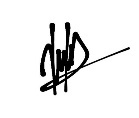 13.00 WIB1Mengkaji skala nyeri menggunakan skala nyeri NRS (0-10) E/ Skala nyeri pada pasien 7 (0-10)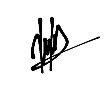 13.15 WIB1Memberikan kompres dingin pada bagian kaki kanan yang mengalami pembengkakan, selama 15-20 menit.E/ Pasien mengatakan sebelum diberikan kompres dingin skala nyeri 7 (0-10) (nyeri hebat) setelah dilakukan kompres dingin nyeri berkurang menjadi 5 (0-10) (nyeri sedang)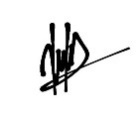 13.20 WIB1Mengkaji skala nyeri menggunakan skala nyeri NRS (0-10) setelah diberikan kompres dinginE/ Pasien mengatakan rasa nyeri yang dirasakan sudah membaik dan rasa panas sudah tidak dirasakan  Skala nyeri pada pasien 5 (0-10)13.25 WIB4Memberi bantuan kebersihan diri sesuai tingkat kemandirianE/ Keluarga pasien mengatakan selalu memandikan pasien setaip pagi13.30 WIB2Anjurkan keluarga pasien membantu pasien melakukan ROM pasif maupun aktif 2x/hari selama 15 menitE/ Keluarga pasien mengatakan sudah mengerti bagaimana melakukan ROM 13.45 WIB3Mengobservasi luka E/ Luka pasien tampak bersih namun masih terlihat basah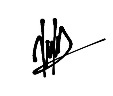 13.50 WIB3Melakukan cuci tangan sebelum kontak dengan pasien E/ Perawat melakukan cuci tangan sebelum kontak dengan pasien14.00 WIB3Mengganti balutan dan lakukan perawatan lukaE/ Luka telah dibersihkan, balutan sudah diganti. Pasien tidak merasa sakit dan terganggu selama tindakan.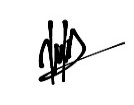 14 April 202311.50 WIB1Memonitor TTVE/TD: 120/80 mmHgSuhu: 36˚CNadi: 80x/menitRR: 21x/menit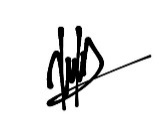 12.00 WIB 3 Memberikan obat cefixime trihydrate 200mg, diclofenac sodium 50 mgE/ Pasien minum obat rute oral12.15 WIB 2Memberikan vitamin cal-95 1 tablet E/ Pasien minum vitamin rute oral13.15 WIB1Mengkaji skala nyeri menggunakan skala nyeri NRS (0-10) secara komprehensif mulai dari lokasi, karakteristik, frekuensi E/ Pasien mengatakan nyeri pada skala 5 (0-10), nyeri dirasakan pada daerah kaki sebelah kanan terutama di daerah paha, nyeri bertambah ketika bergerak dan berkurang ketika diistirahatkan.13.30 WIB2Mengkaji kekuatan otot pada pasienE/ Kekuatan otot pada kaki kanan pasien berada pada 3 (0-5) derajat (3) otot dapat menggerakan sendiri dan dapat melawan pengaruh gravitasi tapi tidak kuat terhadap tahanan yang diberikan pengkaji (rom penuh)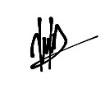 13.45 WIB2Membantu pasien melakukan ROM pasif maupun aktif 2x/hari selama 15 menitE/ Pergerakan kaki pasien sudah mulai bertambah 13.50 WIB1Memberikan kompres dingin pada bagian kaki kanan yang mengalami pembengkakan, selama 15-20 menit.E/ Pasien mengatakan sebelum diberikan kompres dingin skala nyeri 5 (0-10) (nyeri sedang) setelah dilakukan kompres dingin nyeri berkurang sedikit menjadi 3 (0-10) (nyeri sedang)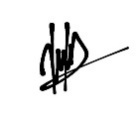 13.55 WIB1Mengkaji skala nyeri menggunakan skala nyeri NRS (0-10) setelah diberikan kompres dinginE/ Pasien mengatakan rasa nyeri yang dirasakan sudah jarang dirasakan dibandingkan hari-hari sebelumnyaSkala nyeri pada pasien 3 (0-10)14.05 WI B2Anjurkan keluarga pasien membantu pasien melakukan ROM pasif maupun aktif 2x/hari selama 15 menitE/ Keluarga pasien mengatakan sudah mengerti bagaimana melakukan ROM dan sudah melakukannya setiap hari pada pasien14.10 WIB 4Memberi bantuan kebersihan diri sesuai tingkat kemandirianE/ Keluarga pasien mengatakan selalu memandikan pasien setaip pagi14.15 WIB3Mengobservasi luka E/ Luka pasien tampak bersih dan sudah mulai sedikit mengering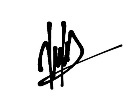 14.20 WIB3Melakukan cuci tangan sebelum kontak dengan pasien E/ Perawat melakukan cuci tangan sebelum kontak dengan pasien14.30 WIB 3Mengganti balutan dan lakukan perawatan lukaE/ Luka telah dibersihkan, balutan sudah diganti. Pasien tidak merasa sakit dan terganggu selama tindakan.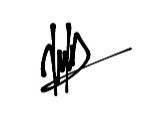 15 April 202309.00 WIB1Memonitor TTVE/TD: 120/80 mmHgSuhu: 36˚CNadi: 80x/menitRR: 20x/menit09.10 WIB1Mengkaji skala nyeri menggunakan skala nyeri NRS (0-10) secara komprehensif mulai dari lokasi, karakteristik, frekuensi E/ Pasien mengatakan nyeri pada skala 3 (0-10), nyeri dirasakan pada daerah kaki sebelah kanan terutama di daerah paha, nyeri bertambah ketika bergerak dan berkurang ketika diistirahatkan.09.20 WIB2Mengkaji kekuatan otot pada pasienE/ Kekuatan otot pada kaki kanan pasien berada pada 3 (0-5) derajat (3) otot dapat menggerakan sendiri dan dapat melawan pengaruh gravitasi tapi tidak kuat terhadap tahanan yang diberikan pengkaji (rom penuh)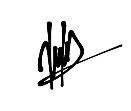 09.30 WIB2Membantu pasien melakukan ROM pasif maupun aktif 2x/hari selama 15 menitE/ Pasien tidak menolak ketika dilakukan ROM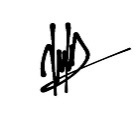 09.45 WIB4Memberi bantuan kebersihan diri sesuai tingkat kemandirianE/ Keluarga pasien mengatakan selalu memandikan pasien setaip pagi11.00 WIB2Membantu pasien dalam melakukan akivitas, seperti makan, minum, dan kebersihan diriE/ Pasien dibantu ketika melakukan aktifitas seperti makan dan minum11.15 WIB2Melibatkan keluarga dalam pemenuhan ADLE/ Keluarga pasien terlibat dalam pemenuhan ADL pada pasien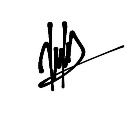 12.00 WIB 3 Memberikan obat cefixime trihydrate 200mg, diclofenac sodium 50 mgE/ Pasien minum obat rute oral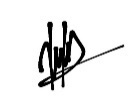 12.15 WIB 2Memberikan vitamin cal-95 1 tablet E/ Pasien minum vitamin rute oral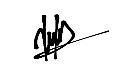 12.30 WIB1Mengkaji skala nyeri menggunakan skala nyeri NRS (0-10) E/ Skala nyeri pada pasien 3 (0-10)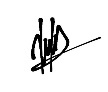 12.45 WIB1Memberikan kompres dingin pada bagian kaki kanan yang mengalami pembengkakan, selama 15-20 menit.E/ Pasien mengatakan sebelum diberikan kompres dingin skala nyeri 3 (0-10) (nyeri sedang) setelah dilakukan kompres dingin nyeri berkurang sedikit menjadi 2 (0-10) (nyeri ringan)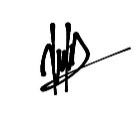 12.55 WIB1Mengkaji skala nyeri menggunakan skala nyeri NRS (0-10) setelah diberikan kompres dinginE/ Pasien mengatakan nyeri yang dirasakan sudah sangat membaikSkala nyeri pada pasien 2 (0-10)13.00 WIB2Anjurkan keluarga pasien membantu pasien melakukan ROM pasif maupun aktif 2x/hari selama 15 menitE/ Keluarga pasien mengatakan sudah mengerti bagaimana melakukan ROM 13.15 WIB3Mengobservasi luka E/ Luka pasien tampak bersih dan sudah mulai sedikit mengering13.20 WIB3Melakukan cuci tangan sebelum kontak dengan pasien E/ Perawat melakukan cuci tangan sebelum kontak dengan pasien13.30 WIB3Mengganti balutan dan lakukan perawatan lukaE/ Luka telah dibersihkan, balutan sudah diganti. Pasien tidak merasa sakit dan terganggu selama tindakan.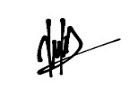 NoTanggal/jamDPEvaluasiParaf1.15 April 2023 15.00 WIB1S :Pasien mengatakan nyeri dirasakan pada kaki kanan pada bagian paha berkurang dari hari sebelumnya.Pasien mengatakan skala nyeri 2 (0-10) (nyeri ringan).Pasien mengatakan sudah jarang merasakan nyeri Pasien mengatakan nyeri berkurang ketika diistirahatkan dan semakin bertambah ketika digerakan.Pasien mengatakan mampu melakukan teknik relaksasi secara mandiri saat nyeri timbulO :Pasien tidak meringis ketika kaki kanan digerakan.Kaki kanan pasien tampak dibidai menggunakan perban elastis.TD: 110/70 mmHgSuhu: 36,1˚CNadi: 78x/menitRR: 20x/menitA : Masalah teratasi sebagianP : Obsevasi :Kaji skala nyeri secara rutin dan mandiriTerapeutik :Lakukan  kompres dingin selama 15-20 menitEdukasi :Ajarkan distraksi (relaksasi nafas dalam)Kolaborasi :Pemberian obat diclofenac sodium 2x50mg untuk meredakan nyeri dan peradanganI : Mengkaji skala nyeri menggunakan skala nyeri NRS (0-10) secara komprehensif mulai dari lokasi, karakteristik, frekuensi E/ Pasien mengatakan nyeri pada skala 3 (0-10), nyeri dirasakan pada daerah kaki sebelah kanan terutama di daerah paha, nyeri bertambah ketika bergerak dan berkurang ketika diistirahatkan.Memberikan kompres dingin pada bagian kaki kanan yang mengalami pembengkakan, selama 15-20 menit.E/ Pasien mengatakan sebelum diberikan kompres dingin skala nyeri 3 (0-10) (nyeri sedang) setelah dilakukan kompres dingin nyeri berkurang sedikit menjadi 2 (0-10) (nyeri ringan). Anjurkan melakukan teknik nonfarmakologis ketika nyeri timbulE/ Pasien mengatakan akan berusaha melakukan teknik napas dalam ketika nyeri timbulMemberikan diclofenac sodium 50 mgE/ Pasien minum obat rute oralE : Pasien dan keluarga mau mempelajari dan menerapkan apa saja yang telah diajarkan R : Kaji ulang2.15 April 202315.00 WIB2S : Keluarga pasien mengatakan bahwa pasien dibantu saat melakukan aktivitasO :Kekuatan otot pada kaki kanan pasien 3 (0-5)Rentang gerak pasien pada kaki kanan meningkatPasien bergerak secara terbatasA : Masalah teratasi sebagianP : Obsevasi : Observasi kekuatan otot pada ekstremitas Terapeutik :Bantu pasien melakukan ROM pasif maupun aktif 2x/hari selama 15 menit.Bantu pasien dalam melakukan aktivitas Edukasi : Menganjurkan keluarga pasien  terlibat dalam pemenuhan ADLKolaborasi : Pemberian vitamin cal-95 untuk membantu memenuhi kebutuhan kalsiumI : Mengkaji kekuatan otot pada pasienE/ Kekuatan otot pada kaki kanan pasien berada pada 3 (0-5) derajat (3) otot dapat menggerakan sendiri dan dapat melawan pengaruh gravitasi tapi tidak kuat terhadap tahanan yang diberikan pengkaji (rom penuh)Membantu pasien melakukan ROM pasif maupun aktif 2x/hari selama 15 menitE/ Pergerakan kaki pasien sudah mulai bertambahMembantu pasien dalam melakukan akivitas, seperti makan, minum, dan kebersihan diriE/ Pasien dibantu ketika melakukan aktifitas seperti makan dan minumMelibatkan keluarga dalam pemenuhan ADLE/ Keluarga pasien terlibat dalam pemenuhan ADL pada pasienMemberikan vitamin cal-95 1 tablet E/ Pasien minum vitamin rute oralE : Pasien dan keluarga mau mempelajari dan menerapkan apa saja yang telah diajarkanR : Kaji ulang 3.15 April 202315.00 WIB3S : Pasien mengatakan nyeri pada lukanya sudah mengurang Pasien mengatakan lukanya sudah membaikO :Luka pasien mulai mengering Luka pasien bersih A : Masalah teratasi sebagianP : Observasi : Observasi luka pasien Terapeutik : Cuci tangan dengan benar sebelum kontak dengan pasienGanti balutan dan perawatan luka pasien Edukasi : Anjurkan pasien untuk memakai pakaian yang longgar Kolaborasi : Pemberian obat cefixime trihydrate 2x200mg untuk mengobati berbagai infeksi yang disebabkan oleh bakteriI : Mengobservasi luka E/ Luka pasien tampak bersih dan sudah mulai sedikit mengeringMelakukan cuci tangan sebelum kontak dengan pasien E/ Perawat melakukan cuci tangan sebelum kontak dengan pasienMengganti balutan dan lakukan perawatan lukaE/ Luka telah dibersihkan, balutan sudah diganti. Pasien tidak merasa sakit dan terganggu selama tindakan.Menganjurkan pasien untuk menggunakan pakaian yang longgar E/ Pasien mengatakan akan mengikuti saran dari perawatMemberikan obat cefixime trihydrate 200mgE/ Pasien minum obat rute oralE : Pasien dan keluarga mau mempelajari dan menerapkan apa saja yang telah diajarkanR : Kaji ulang4.15 April 202315.00 WIB3S :Pasien mengatakan setelah dimandikan setiap pagi merasa segar.Keluarga pasien mengatakan bahwa pasien dibantu melakukan kebersihan diri seperti mandi, gosok gigi, keramas,Keluarga pasien mengatakan menyanggupi dalam memenuhi kebutuhan kebersihan diri pasien setiap harinya secara bergantianKeluarga pasien mengatakan pasien minimal diseka 1x/hariO :Pasien dibantu saat melakukan kebersihan diri oleh keluarga.A : Masalah teratasi P : Intervensi dihentikan